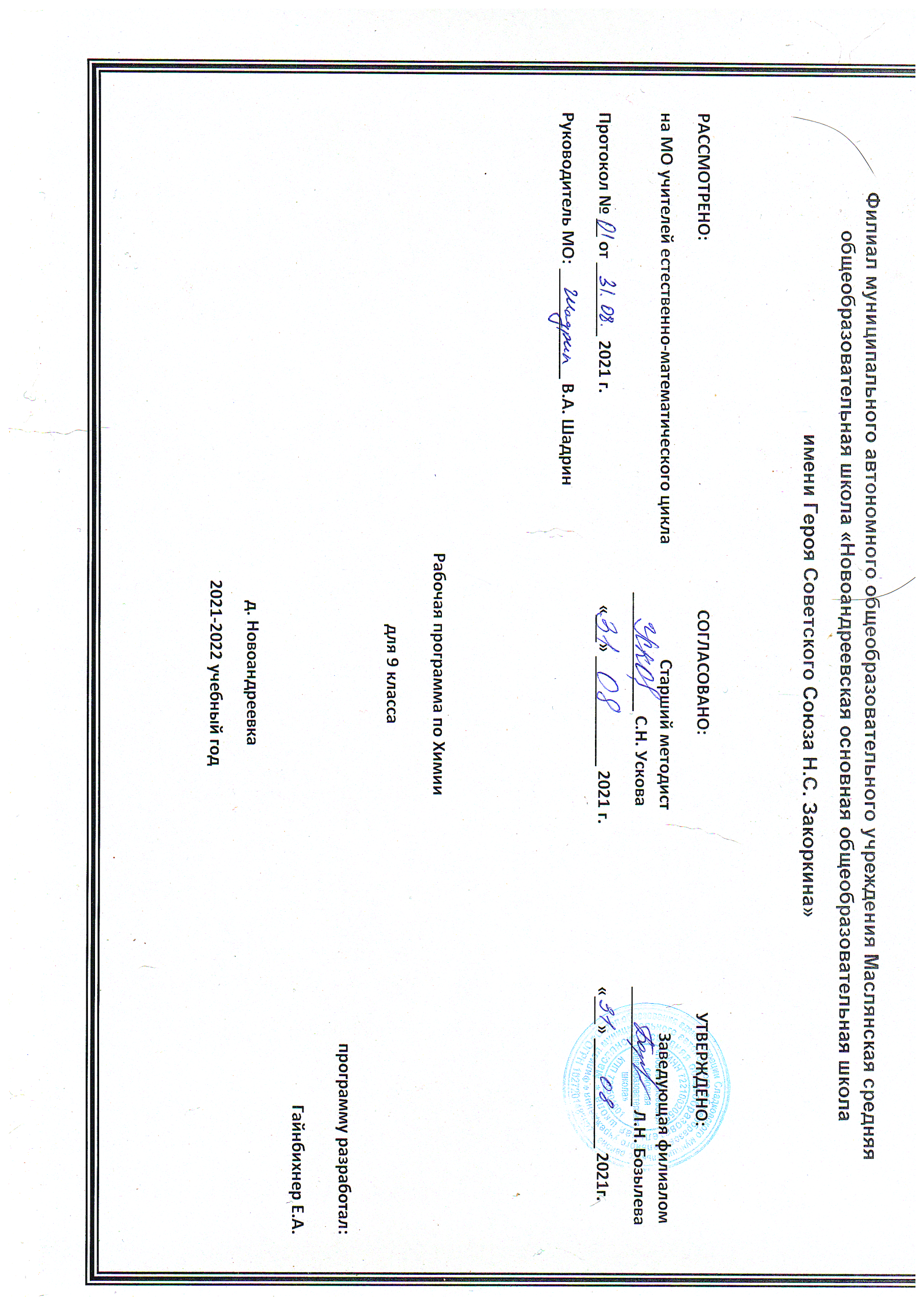 I. Планируемы результаты освоения учебного предмета, курсаПо завершении курса химии на этапе основного общего образования выпускники основной школы должны овладеть следующими результатами:Личностные результаты:1) осознание своей этнической принадлежности, знание истории химии и вклада российской химической науки в мировую химию;2) формирование ответственного отношения к познанию химии; готовности и способности учащихся к саморазвитию и самообразованию на основе изученных фактов, законов и теорий химии; осознанного выбора и построение индивидуальной образовательной траектории;3) формирование целостной естественно-научной картины мира, неотъемлемой частью которой является химическая картина мира;4) овладение современным языком, соответствующим уровню развития науки и общественной практики, в том числе и химическим;5) освоение социальных норм, правил поведения, ролей и форм социальной жизни в социуме, природе и частной жизни на основе экологической культуры и безопасного обращения с веществами и материалами;6) формирование коммуникативной компетенции в общении со сверстниками и взрослыми в процессе образовательной, общественно-полезной, учебно-исследовательской, творческой и других видов деятельности, связанных с химией..Метапредметные результаты:1) определение целей собственного обучения, постановка и формулирование для себя новых задач;2) планирование путей достижения желаемого результата обучения химии как теоретического, так и практического характера;3) соотнесение своих действий с планируемыми результатами, осуществление способов действий при выполнении лабораторных и практических работ в соответствии с правилами техники безопасности;4) определение источников химической информации, ее получение и анализ, создание информационного продукта и его презентация;5) использование основных интеллектуальных операций: анализа и синтеза, сравнения и систематизации, обобщения и конкретизации, выявление причинно-следственных связей и построение логического рассуждения и умозаключения на материале естественно-научного содержания;6) умение создавать, применять и преобразовывать знаки и символы, модели и схемы для решения учебных и познавательных задач;7) формирование и развитие экологического мышления, умение применять его в познавательной, коммуникативной, социальной практике и профессиональной ориентации;8) генерирование идей и определение средств, необходимых для их реализации.Предметные результаты:умение обозначать химические элементы, называть их и характеризовать на основе положения в периодической системе Д.И.Менделеева;формулирование изученных понятий: вещество, химический элемент, атом, молекула, ион, катион, анион, простое и сложное вещество, химическая реакция, виды химических реакций и т.п.определение по формулам состава неорганических и органических веществ, валентности атомов химических элементов или степени их окисления;понимание информации, которую несут химические знаки, формулы, уравнения;умение классифицировать простые и сложные вещества;формулирование периодического закона, объяснение структуры и информации, которую несет периодическая система химических элементов Д.И.Менделеева, раскрытие значения периодического закона;умение характеризовать строение вещества – виды химических связей и типы кристаллических решеток ;описание строения атомов химических элементов с порядковыми номерами 1-20 и 26, отображение их с помощью схем;составление формул оксидов химических элементов и соответствующих им гидроксидов;написание структурных формул молекулярных соединений и формульных единиц ионных соединений по валентности, степени окисления или заряду ионов;умение формулировать основные законы химии: постоянства состава веществ молекулярного строения, сохранения массы веществ, закон Авогадро;умение формулировать основные положения атомно-молекулярного учения и теории электролитической диссоциации;определение признаков, условий протекания и прекращения реакций;составление молекулярных уравнений химических реакций, подтверждающих общие химические свойства основных классов неорганических соединений и отражающих связи между классами соединений;составление уравнений реакций с участием электролитов также в ионной форме;определение по химическим уравнениям принадлежности реакций к определенному типу или виду;составление уравнений окислительно-восстановительных реакций с помощью метода электронного баланса;применение понятий «окисление» и «восстановление» для характеристики химических свойств веществ;определение с помощью качественных реакций хлорид-, сульфат- и карбонат-анионов и катиона аммония в растворе;объяснение влияния различных факторов на скорость реакций;умение характеризовать положение металлов и неметаллов в периодической системе элементов, строение их атомов и кристаллов, общие физические и химические свойства;объяснение многообразия простых веществ явлением аллотропии с указанием ее причин;установление различий гидро-, пиро – и электрометаллургии и иллюстрирование этих различий примерами промышленных способов получения металлов;умение давать общую характеристику элементов I, II, VIIA – групп, а также водорода, кислорода, азота, серы, фосфора, углерода, кремния и образованных ими простых веществ и важнейших соединений (строение, нахождение в природе, получение, физические и химические свойства, применение);умение описывать коррозию металлов и способы защиты от нее;умение производить химические расчеты по формулам и уравнениям реакций;описание свойств и практического значения изученных органических веществ;выполнение обозначенных в программе экспериментов;соблюдение правил безопасной работы в химическом кабинете.II. Содержание учебного курса         Курс химии 9 класса предполагает изучение следующих  разделов: «Повторение и обобщение сведений по курсу 8 класса», «Химические реакции в растворах электролитов», «Неметаллы и их соединения», «Металлы и их соединения», «Химия и окружающая среда», а также «Обобщение знаний по химии курса основной школы. Подготовка к Основному государственному экзамену»Повторение и обобщение сведений по курсу 8 класса Бинарные соединения. Оксиды солеобразующие и несолеобразующие. Гидроксиды: основания, амфотерные гидроксиды, кислородсодержащие кислоты. Средние, кислые, основные и комплексные соли.Типы связи. Ионный тип связи. Ковалентная полярная и ковалентная неполярная связь. Металлическая связьОбобщение сведений о химических реакциях. Классификация химических реакций по различным основаниям: составу и числу реагирующих и образующихся веществ, тепловому эффекту, направлению, изменению степеней окисления элементов, образующих реагирующие вещества, фазе, использованию катализатора.Понятие о скорости химической реакции. Факторы, влияющие на скорость химических реакций: природа реагирующих веществ, их концентрация, температура, площадь соприкосновения, наличие катализатора. Катализ.ДемонстрацииОзнакомление с коллекциями металлов и неметаллов.Ознакомление с коллекциями оксидов, кислот и солей.Зависимость скорости химической реакции от природы реагирующих веществ.Зависимость скорости химической реакции от концентрации реагирующих веществ.Зависимость скорости химической реакции от площади соприкосновения реагирующих веществ («кипящий слой» ).Зависимость скорости химической реакции от температуры реагирующих веществ.Лабораторные опыты1. Взаимодействие аммиака и хлороводорода.2. Реакция нейтрализации.3. Наблюдение теплового эффекта реакции нейтрализации.4. Взаимодействие серной кислоты с оксидом меди (II).5. Разложение пероксида водорода с помощью каталазы картофеля6. Зависимость скорости химической реакции от природы реагирующих веществ на примере взаимодействия растворов тиосульфатанатрия и хлорида бария, тиосульфата натрия и соляной кислоты.7. Зависимость скорости химической реакции от природы металлов при их взаимодействии с соляной кислотой.8. Зависимость скорости химической реакции от природы кислот при взаимодействии их с железом.9. Зависимость скорости химической реакции от температуры.10. Зависимость скорости химической реакции от концентрации.11. Зависимость скорости химической реакции от площади соприкосновения реагирующих веществ.12. Зависимость скорости химической реакции от катализатора.Химические реакции в растворах электролитовПонятие об электролитической диссоциации. Электролиты и неэлектролиты. Механизм диссоциации электролитов с различным характером связи. Степень электролитической диссоциации. Сильные и слабые электролиты.Основные положения теории электролитической диссоциации. Классификация ионов и их свойства. Кислоты, основания и соли как электролиты. Их классификация и диссоциация.Общие химические свойства кислот: изменение окраски индикаторов, взаимодействие с металлами, оксидами и гидроксидами металлов и солями. Молекулярные и ионные (полные и сокращённые) уравнения реакций.Химический смысл сокращённых уравнений. Условия протекания реакций между электролитами до конца. Ряд активности металлов.Общие химические свойства щелочей: взаимодействие с кислотами, оксидами неметаллов, солями. Общие химические свойства нерастворимых оснований: взаимодействие с кислотами, разложение при нагревании.Общие химические свойства средних солей: взаимодействие с кислотами, щелочами, солями и металлами. Взаимодействие кислых солей со щелочами.Гидролиз, как обменное взаимодействие солей с водой. Гидролиз соли сильного основания и слабой кислоты. Гидролиз соли слабого основания и сильной кислоты. Шкала рН.Свойства кислот, оснований, оксидов и солей в свете теории электролитической диссоциации и окислительно -восстановительных реакций.Демонстрации.Испытание веществ и их растворов на электропроводность.Зависимость электропроводности уксусной кислоты от концентрации.  Движение окрашенных ионов в электрическом поле.Определение характера среды в растворах солей.Лабораторные опыты.13. Диссоциация слабых электролитов на примере уксусной кислоты.14. Изменение окраски индикаторов в кислотной среде.15.Реакция нейтрализации раствора щёлочи различными кислотами.16. Получение гидроксида меди (П) и его взаимодействие с различными кислотами.17. Взаимодействие сильных кислот с оксидом меди (II).18. Взаимодействие кислот с металлами.19. Качественная реакция на карбонат-ион.20. Получение студня кремниевой кислоты.21. Качественная реакция на хлорид- или сульфат-ионы22. Изменение окраски индикаторов в щелочной среде.23. Взаимодействие щелочей с углекислым газом.24. Качественная реакция на катион аммония.25. Получение гидроксида меди (II) и его разложение.26. Взаимодействие карбонатов с кислотами.27. Получение гидроксида железа (III).28. Взаимодействие железа с раствором сульфата меди (II) Практические работы1. Решение экспериментальных задач по теме «Электролитическая диссоциация»Неметаллы и их соединенияСтроение атомов неметаллов и их положение в Периодической системе. Ряд электроотрицательности. Кристаллические решётки неметаллов — простых веществ. Аллотропия и её причины. Физические свойства неметаллов. Общие химические свойства неметаллов:окислительные и восстановительные.Галогены, строение их атомов и молекул. Физические и химические свойства галогенов. Закономерности изменения свойств галогенов в зависимости от их положения в Периодической системе. Нахождение галогенов в природе и их получение. Биологическое значение и применение галогенов.Галогеноводороды и соответствующие им кислоты: плавиковая, соляная, бромоводородная, иодоводородная. Галогениды. Качественные реакции на галогенид-ионы. Применение соединений галогенов и их биологическая роль.Общая характеристика элементов VIА-группы. Сера в природе и её получение. Аллотропные модификации серы и их свойства. Химические свойства серы и её применение.Сероводород: строение молекулы, физические и химические свойства, получение и значение. Сероводородная кислота. Сульфиды и их значение. Люминофоры.Оксид серы(1V), сернистая кислота, сульфиты. Качественная реакция на сульфит-ион.Оксид серы( VI), серная кислота, сульфаты. Кристаллогидраты. Серная кислота - сильный электролит. Свойства разбавленной серной кислоты, как типичной кислоты: взаимодействие с металлами, основными и амфотерными оксидами, основаниями и амфотерными гидроксидами, солями. Качественная реакция на сульфат-ион.Общая характеристика элементов VА-группы. Азот, строение его атома и молекулы. Физические и химические свойства и применение азота. Азот в природе и его биологическая роль.Аммиак, строение молекулы и физические свойства. Аммиачная вода,, нашатырный спирт, гидрат аммиака. Донорно - акцепторный механизм образования катиона аммония. Восстановительные свойства аммиака. Соли аммония и их применение. Качественная реакция на катион аммония.Оксиды азота: несолеобразующие и кислотные. Азотистая кислота и нитриты. Азотная кислота, её получение и свойства. Нитраты.Фосфор, строение атома и аллотропия. Фосфиды. Фосфин. Оксид фосфора(V) и ортофосфорная кислота. Фосфаты. Фосфорные удобрения. Инсектициды.Общая характеристика элементов IV А-группы: особенности строения атомов, простых веществ и соединений в зависимости от положения элементов в Периодической системе. Углерод. Аллотропные модификации: алмаз, графит. Аморфный углерод: сажа, активированный уголь. Адсорбция. Химические свойства углерода. Коксохимическое производство и его продукция. Карбиды.Оксид углерода(II): строение молекулы, получение и его свойства. Оксид углерода(IV): строение молекулы, получение и его свойства. Угольная кислота. Соли угольной кислоты: карбонаты и гидрокарбонаты. Техническая и пищевая сода.Органическая химия. Углеводороды..Метан, этан и пропан как предельные (насыщенные) углеводороды. Этилен и ацетилен, как непредельные (ненасыщенные) углеводороды. Структурные формулы веществ. Горение углеводородов. Реакции дегидрирования предельных углеводородов. Качественные реакции на непредельные соединения.Спирты. Этиловый спирт, его получение, применение и физиологическое действие. Трёхатомный спирт глицерин. Качественная реакция на многоатомные спирты. Уксусная кислота - представитель класса карбоновых кислот.Кремний, строение его атома и свойства. Кремний в природе. Силициды и силан. Оксид кремния(IV). Кремниевая кислота и её соли.Производство стекла и цемента. Продукция силикатной промышленности: оптическое волокно, керамика, фарфор, фаянс. Оптическое волокно.Неметаллы в природе. Фракционная перегонка жидкого воздуха как способ получения кислорода, азота, аргона. Получение фосфора, кремния, хлора, иода. Электролиз растворов.Получение серной кислоты: сырьё, химизм, технологическая схема, метод кипящего слоя, принципы теплообмена, противотока и циркуляции. Олеум. Производство аммиака: сырьё, химизм, технологическая схема.ДемонстрацииКоллекция неметаллов. Модели кристаллических решёток неметаллов: атомные и молекулярные.Озонатор и принципы его работыГорение неметаллов - простых веществ: серы, фосфора, древесного угля.Образцы галогенов - простых веществ. Взаимодействие галогенов с металлами. Вытеснение хлора бромом или иода из растворов их солей Коллекция природных соединений хлора. Взаимодействие серы с металлами. Горение серы в кислороде Коллекция сульфидных руд. Качественная реакция на сульфид-ион Обесцвечивание окрашенных тканей и цветов сернистым газом. Взаимодействие концентрированной серной кислоты с медью. Обугливание органических веществ концентрированной серной кислотой Диаграмма «Состав воздуха». Видеофрагменты и слайды «Птичьи базары». Получение, собирание и распознавание аммиака. Разложение бихромат аммония. Взаимодействие концентрированной азотной кислоты с медью.· Горение чёрного пороха.Разложение нитрата калия и горение древесного уголька в нём· Образцы природных соединений фосфора. Горение фосфора на воздухе и в кислороде. Получение белого фосфора и испытание его свойств Коллекция «Образцы природных соединений углерода» Портрет Н.Д.Зелинского. Поглощение активированным углём растворённых веществ или газов.Устройство противогаза.Модели молекул метана, этана, этилена и ацетилена. Взаимодействие этилена с бромной водой и раствором перманганата калия.Общие химические свойства кислот на примере уксусной кислоты. Качественная реакция на многоатомные спирты. Коллекция «Образцы природных соединений кремния». Коллекция стекла, керамики, цемента и изделий из них. Коллекция продукции силикатной промышленности. Видеофрагменты и слайды «Производство стекла и цемента» . Коллекция «Природные соединения неметаллов» . Видеофрагменты и слайды «Фракционная перегонка жидкого воздуха» Видеофрагменты и слайды «Получение водорода, кислорода и галогенов электролитическим способом». Модели аппаратов для производства серной кислоты. Модель кипящего слоя. Модель колонны синтеза аммиака. Видеофрагменты и слайды «Производство серной кислоты». " Видеофрагменты и слайды «Производство аммиака». Коллекция «Сырьё для получения серной кислоты». Лабораторные опыты29. Распознавание галогенид-ионов.30. Качественные реакции на сульфат-ионы.31. Качественная реакция на катион аммония.32. Химические свойства азотной кислоты, как электролита.33. Качественные реакции на фосфат-ион.34. Получение и свойства угольной кислоты.35. Качественная реакция на карбонат-ион.36. Пропускание углекислого газа через раствор силиката натрия.Практические работы2. Изучение свойств соляной кислоты.3. Изучение свойств серной кислоты.4. Получение аммиака и изучение его свойств.5. Получение углекислого газа и изучение его свойств. Качественная реакция на карбонат-ион.Металлы и их соединенияПоложение металлов в Периодической системе химических элементов д. И. Менделеева, строение их атомов и кристаллов. Металлическая связь и металлическая кристаллическая решётка. Физические свойства металлов: электро- и теплопроводность, отражающая способность, пластичность. Сплавы чёрные и цветные.Металлы как восстановители. Электрохимический ряд напряжений. Взаимодействие металлов с неметаллами, оксидами, кислотами, солями. Алюминотермия.Общая характеристика элементов IA-группы Оксиды и гидроксиды щелочных металлов, их получение, свойства, применение. Важнейшие соли щелочных металлов, их значение в живой и неживой природе и в жизни человека.Общая характеристика элементов IIA-группы Оксиды и гидроксиды щелочноземельных металлов, их получение, свойства, применение. Важнейшие соли щелочноземельных металлов, их значение в живой и неживой природе и в жизни человека.  Карбонаты и гидрокарбонаты кальция.Жёсткость воды: временная и постоянная. Способы устранения временной жёсткости. Способы устранения постоянной жёсткости. Иониты. Соединения алюминия в природе. Химические свойства алюминия. Особенности оксида и гидроксида алюминия как амфотерных соединений. Важнейшие соли алюминия (хлорид, сульфат).Особенности строения атома железа. Железо в природе. Важнейшие руды железа. Оксиды и гидроксиды железа(II) и железа(III). Соли железа(II) и железа(III). Обнаружение ионов катионов железа в растворе. Значение соединений железа.Коррозия химическая и электрохимическая. Защита металлов от коррозии. Металлы в природе: в свободном виде и в виде соединений. Понятие о металлургии. Чёрная и цветная металлургия. Пирометаллургия, гидрометаллургия, электрометаллургия. Доменный процесс. Переработка чугуна в сталь. Электролиз расплавов.ДемонстрацииВзаимодействие натрия, лития и кальция с водой. Горение натрия, магния и железа в кислороде. Вспышка термитной смеси. Взаимодействие смеси порошков серы и железа, цинка и серы. Взаимодействие алюминия с кислотами, щелочами и водой. Взаимодействие железа и меди с хлором. Взаимодействие меди с концентрированной серной кислотой и азотной кислотой (разбавленной и концентрированной). Окраска пламени соединениями щелочных металлов. Окраска пламени соединениями щёлочноземельных металлов . Гашение извести водой. Получение жёсткой воды взаимодействием углекислого с известковой водой. Устранение временной жёсткости кипячением и добавкой соды. Устранение постоянной жёсткости добавкой соды. Иониты и принцип их действия (видеофрагмент).Коллекция природных соединений алюминия. Видеофрагменты и слайды «Оксид алюминия и его модификации».Получение амфотерного гидроксида алюминия и исследование его свойств. Коллекция «Химические источники тока». Результаты длительного эксперимента по изучению коррозии стальных изделий в зависимости от условий процессов. Восстановление меди из оксида меди (II) водородом. Видеофрагменты и слайды «Производство чугуна и стали». Видеофрагменты и слайды «Изделия из чугуна и стали». Видеофрагменты и слайды «Производство алюминия». Лабораторные опыты37. Взаимодействие железа с раствором сульфата меди(II).38. Получение известковой воды и опыты с ней.39. Получение гидроксидов железа (II) и (III).40.Качественные реакции на катионы железа.Практические работы6. Получение жесткой воды и способы её устранения.7. Решение экспериментальных задач по теме «Металлы».Химия и окружающая средаСтроение Земли: ядро, мантия, земная кора, их химический состав. Литосфера и её химический состав. Минералы. Руды. Осадочные породы. Полезные ископаемые. Химический состав гидросферы. Химический состав атмосферы.Источники химического загрязнения окружающей среды. Глобальные экологические проблемы человечества: парниковый эффект, кислотные дожди, озоновые дыры. Международное сотрудничество в области охраны окружающей среды от химического загрязнения. «Зелёная химия». ДемонстрацииВидеофрагменты и слайды «Строение Земли и её химический состав». " Коллекция минералов и горных пород.Коллекция «Руды металлов». Видеофрагменты и слайды «Глобальные экологические проблемы человечества».Лабораторные опыты41. Изучение гранита.42. Изучение маркировок различных видов промышленных и продовольственных товаровОбобщение знаний по химии за курс основной школы. Подготовка к Основному государственному экзаменуСтроение атома в соответствии с положением химического элемента в Периодической системе. Строение вещества: химическая связь и кристаллические решётки. Зависимость свойств образованных элементами простых веществ (металлов, неметаллов, благородных газов) от положения элементов в Периодической системе. Типология неорганических веществ, деление их на классы и группы. Представители.Признаки и условия протекания химических реакций. Типология химических реакций по различным основаниям. Реакции ионного обмена. Окислительно-восстановительные реакции.Химические свойства простых веществ. Характерные химические свойства солеобразующих оксидов, гидроксидов (оснований, кислот и амфотерных гидроксидов), солей.III. Тематическое планирование                                                                                                                                                                                                             с учетом рабочей    программы воспитания с указанием количества часов, отведенных на изучение темыРеализация рабочей программы воспитания в урочной деятельности направлена на формирование понимания важнейших социокультурных и духовно-нравственных ценностей.Механизм реализации рабочей программы воспитания: - установление доверительных отношений между педагогическим работником и его обучающимися, способствующих позитивному восприятию обучающимися требований и просьб педагогического работника, привлечению их внимания к обсуждаемой на уроке информации, активизации их познавательной деятельности; - привлечение внимания обучающихся к ценностному аспекту изучаемых на уроках явлений, организация их работы с получаемой на уроке социально значимой информацией, инициирование ее обсуждения, высказывания обучающимися своего мнения по ее поводу, выработки своего к ней отношения; - применение на уроке интерактивных форм работы с обучающимися: интеллектуальных игр, стимулирующих познавательную мотивацию обучающихся; -проведение предметных олимпиад, турниров, викторин, квестов, игр-экспериментов, дискуссии и др. - демонстрация примеров гражданского поведения, проявления добросердечности через подбор текстов для чтения, задач для решения, проблемных ситуаций, обсуждения, анализ поступков людей и др. - применение на уроках групповой работы или работы в парах, которые учат обучающихся командной работе и взаимодействию с другими обучающимися; включение в урок игровых процедур, которые помогают поддержать мотивацию обучающихся к получению знаний, налаживанию позитивных межличностных отношений в классе, помогают установлению доброжелательной атмосферы во время урока. - посещение экскурсий, музейные уроки, библиотечные уроки и др. - приобщение обучающихся к российским традиционным духовным ценностям, включая культурные ценности своей этнической группы, правилам и нормам поведения в российском обществе. - побуждение обучающихся соблюдать на уроке общепринятые нормы поведения, правила общения, принципы учебной дисциплины, самоорганизации, взаимоконтроль и самоконтроль - организация шефства мотивированных и эрудированных обучающихся над их неуспевающими одноклассниками, дающего обучающимся социально значимый опыт сотрудничества и взаимной помощи. Приложение 1Календарно-тематическое планированиеПриложение 2Оценочные процедуры, 9 класс№Раздел, темаКоличество часовПовторение и обобщение сведений по курсу 8 класса. Химические реакцииПовторение и обобщение сведений по курсу 8 класса. Химические реакции51Классификация неорганических веществ и их номенклатура. Типы химической связи Инструктаж по ТБ 12Классификация химических реакций по различным основаниям13Классификация химических реакций по различным основаниям14Понятие о скорости химической реакции. Катализ15Понятие о скорости химической реакции. Катализ1Химические реакции в растворах (9 ч)Химические реакции в растворах (9 ч)96Электролитическая диссоциация17Основные положения теории электролитической диссоциации18Химические свойства кислот как электролитов19Химические свойства кислот как электролитов110Химические свойства оснований как электролитов111Химические свойства солей как электролитов112Понятие о гидролизе солей113Урок-мозговой штурм «Химические реакции в растворах электролитов» (Обобщение и систематизация знаний по теме)114Контрольная работа № 1 по теме «Химические реакции в растворах электролитов»  1Неметаллы и их соединения Неметаллы и их соединения 2115Общая характеристика неметаллов116Общая характеристика неметаллов VIIА – группы – галогенов. Инструктаж по ТБ117Соединения галогенов118Общая характеристика элементов VIА- группы – халькогенов. Сера119Сероводород и сульфидыИнструктаж по ТБ120Кислородные соединения серы121Общая характеристика элементов VА –группы. Азот122Аммиак. Соли аммония123Кислородные соединения азота124Кислородные соединения азота125Фосфор и его соединения126Общая характеристика элементов IVА- группы. Углерод127Кислородные соединения углерода128Углеводороды. Инструктаж по ТБ129Кислородсодержащие органические соединения130Кремний и его соединения131Силикатная промышленность132Получение неметаллов133Получение важнейших химических соединений неметаллов134Обобщение и систематизация знаний по теме «Неметаллы и их соединения»Инструктаж по ТБ35Контрольная работа № 2 по теме «Неметаллы и их соединения» 1Металлы и их соединения  1436Урок-исследование «Общая характеристика металлов»        1(РПВ)37Химические свойства металлов138Общая характеристика элементов IА-группы139Общая характеристика элементов IА-группы140Общая характеристика элементов IIА-группы141Урок-исследование «Жесткость воды и способы ее устранения»        1(РПВ)42Алюминий и его соединения143Железо и его соединения144Железо и его соединения145Урок-аукцион знаний «Коррозия металлов и способы защиты от нее». Инструктаж по ТБ146Металлы в природе. Понятие о металлургии147Металлы в природе. Понятие о металлургии148Обобщение знаний по теме «Металлы»149Контрольная работа № 3 по теме: «Металлы»Лабораторный практикумЛабораторный практикум750Практическая работа № 1 Решение экспериментальных задач по теме «Электролитическая диссоциация»Инструктаж по ТБ151Практическая работа № 2. Изучение свойств соляной кислотыИнструктаж по ТБ152Практическая работа № 3. Изучение свойств серной кислотыИнструктаж по ТБ153Практическая работа № 4. Получение аммиака и изучение его свойствИнструктаж по ТБ154Практическая работа № 5. Получение углекислого газа и изучение его свойствИнструктаж по ТБ155Практическая работа № 6. Жесткость воды и способы ее устраненияИнструктаж по ТБ156Практическая работа № 7. Решение экспериментальных задач по теме «Металлы»Инструктаж по ТБ1Химия и окружающая средаХимия и окружающая среда257Химический состав планеты Земля. Инструктаж по ТБ158Охрана окружающей среды от химического загрязнения1Обобщение знаний по химии за курс основной школы. Подготовка к Основному государственному 659Вещества160Химические реакции161Основы неорганической химии162Обобщение и систематизация знаний, полученных в курсе химии 8-9 класса.163 Контрольная работа № 4164Анализ выполнения контрольной работы. Подведение итогов года165Урок-конференция « Роль химии в быту человека».        1(РПВ)66-67Урок-проект «Химические производства Тюменской области»        1(РПВ)          (НРК)68Урок-викторина «Современная химия»        1(РПВ)№п/пТемаТемаОсновное содержание урокаПланируемые результатыПланируемые результатыПланируемые результатыСроки проведенияСроки проведения№п/пТемаТемаОсновное содержание урокаПредметныеЛичностныеМетапредметныеЛичностныеМетапредметныеПо плануПо фактуПовторение и обобщение сведений по курсу 8 класса. Химические реакции (6 ч)Повторение и обобщение сведений по курсу 8 класса. Химические реакции (6 ч)Повторение и обобщение сведений по курсу 8 класса. Химические реакции (6 ч)Повторение и обобщение сведений по курсу 8 класса. Химические реакции (6 ч)Повторение и обобщение сведений по курсу 8 класса. Химические реакции (6 ч)Повторение и обобщение сведений по курсу 8 класса. Химические реакции (6 ч)Повторение и обобщение сведений по курсу 8 класса. Химические реакции (6 ч)Повторение и обобщение сведений по курсу 8 класса. Химические реакции (6 ч)Повторение и обобщение сведений по курсу 8 класса. Химические реакции (6 ч)1Классификация неорганических веществ и их номенклатура. Типы химической связи Инструктаж по ТБ Классификация неорганических веществ и их номенклатура. Типы химической связи Инструктаж по ТБ Бинарные соединения. Оксиды солеобразующие и несолеобразующие. Гидроксиды: основания, амфотерные гидроксиды, кислородсодержащие кислоты. Средние, кислые, основные и комплексные соли. Типы связи –ионная, ковалентная, металлическая, водороднаяДемонстрации. Ознакомление с коллекциями металлов и неметаллов. Ознакомление с коллекциями оксидов, кислот и солейХарактеризовать оксиды, гидроксиды и соли по плану: состав, способы образования названий, характерные свойства и получениеКлассифицировать оксиды, гидроксиды и соли по различным признакамУметь подтверждать характеристику отдельных представителей классов неорганических веществ уравнениями соответствующих реакцийРаскрывать генетическую связь между классами неорганических соединенийХарактеризовать оксиды, гидроксиды и соли по плану: состав, способы образования названий, характерные свойства и получениеКлассифицировать оксиды, гидроксиды и соли по различным признакамУметь подтверждать характеристику отдельных представителей классов неорганических веществ уравнениями соответствующих реакцийРаскрывать генетическую связь между классами неорганических соединенийРегулятивные Формулировать цель урока и ставить задачи, необходимые для ее достижения, планировать свою деятельность и прогнозировать ее результаты          Познавательные Строить логические рассуждения, устанавливать причинно-следственные связи, понимать, структурировать и интерпретировать информацию, представленную в схематичном видеКоммуникативные Строить речевые высказывания в устной и письменной форме, аргументировать свою точку зренияЛичностные Формирование познавательного интереса к изучению химии, мотивация учащихся на получение новых знаний2-3Классификация химических реакций по различным основаниям Классификация химических реакций по различным основаниям Обобщение сведений о химических реакциях. Классификация химических реакций по различным основаниям: по составу и числу реагирующих и образующихся веществ, по тепловому эффекту, по обратимости, по агрегатному состоянию реагирующих веществ, по изменению степеней окисления элементов, по использованию катализатораЛабораторные опыты1. Взаимодействие аммиака и хлороводорода.2. Реакция нейтрализации.3. Наблюдение теплового эффекта реакции нейтрализации.4. Взаимодействие серной кислоты с оксидом меди (II).5. Разложение пероксида водорода с помощью каталазы картофеляОбъяснять понятия «химическая реакция», «реакции соединения, разложения, обмена, замещения», «реакция нейтрализации», «экзо- и эндотермические реакции», «обратимые и необратимые реакции», «гомо- и гетерогенные реакции», «каталитические и некаталитические реакции», «окислительно-восстановительные реакции»Классифицировать химические реакции по различным основаниямОпределять степени окисления элементов, окислитель и восстановитель, процессы окисления и восстановленияОбъяснять понятия «химическая реакция», «реакции соединения, разложения, обмена, замещения», «реакция нейтрализации», «экзо- и эндотермические реакции», «обратимые и необратимые реакции», «гомо- и гетерогенные реакции», «каталитические и некаталитические реакции», «окислительно-восстановительные реакции»Классифицировать химические реакции по различным основаниямОпределять степени окисления элементов, окислитель и восстановитель, процессы окисления и восстановленияПознавательные: осуществлять сравнение, создавать обобщения, устанавливать аналогии, классифицировать и делать выводы, структурировать информациюРегулятивные: выполнять задания по определенному алгоритму, сравнивать результаты с эталоном, при необходимости корректировать ошибки самостоятельноКоммуникативные: строить речевые высказывания в устной и письменной форме; работать в группе для достижения цели; выражать и аргументировать свою точку зренияЛичностные: формирование умения управлять своей познавательной деятельностью; понимание значимости естественно-научных знаний для решения практических задач4-5Понятие о скорости химической реакции. КатализПонятие о скорости химической реакции. КатализПонятие о скорости химической реакции. Факторы, влияющие на скорость химических реакций: природа реагирующих веществ, их концентрация, температура, площадь соприкосновения, наличие катализатора. КатализДемонстрации:- Зависимость скорости химической реакции от природы реагирующих веществ.- Зависимость скорости химической реакции от концентрации реагирующих веществ.- Зависимость скорости химической реакции от площади соприкосновения реагирующих веществ («кипящий слой»).- Зависимость скорости химической реакции от температуры реагирующих веществЛабораторные опыты:6. Зависимость скорости химической реакции от природы реагирующих веществ на примере взаимодействия растворов тиосульфатанатрия и хлорида бария, тиосульфата натрия и соляной кислоты.7. Зависимость скорости химической реакции от природы металлов при их взаимодействии с соляной кислотой.8. Зависимость скорости химической реакции от природы кислот при взаимодействии их с железом.9. Зависимость скорости химической реакции от температуры.10. Зависимость скорости химической реакции от концентрации.11. Зависимость скорости химической реакции от площади соприкосновения реагирующих веществ.12. Зависимость скорости химической реакции от катализатора.Объяснять, что такое скорость химической реакцииАргументировать выбор единиц скорости химической реакцииУстанавливать причинно-следственные связи различных факторов и скорости химической реакцииНаблюдать и описывать реакции между веществами Объяснять, что такое скорость химической реакцииАргументировать выбор единиц скорости химической реакцииУстанавливать причинно-следственные связи различных факторов и скорости химической реакцииНаблюдать и описывать реакции между веществами Познавательные: осуществлять сравнение, создавать обобщения, устанавливать аналогии, классифицировать и делать выводы, структурировать информациюРегулятивные: выполнять задания по определенному алгоритму, сравнивать результаты с эталоном, при необходимости корректировать ошибки самостоятельноКоммуникативные: строить речевые высказывания в устной и письменной форме; работать в группе для достижения цели; выражать и аргументировать свою точку зренияЛичностные: формирование умения управлять своей познавательной деятельностью; понимание значимости естественно-научных знаний для решения практических задачХимические реакции в растворах (9 ч)Химические реакции в растворах (9 ч)Химические реакции в растворах (9 ч)Химические реакции в растворах (9 ч)Химические реакции в растворах (9 ч)Химические реакции в растворах (9 ч)Химические реакции в растворах (9 ч)Химические реакции в растворах (9 ч)Химические реакции в растворах (9 ч)6Электролитическая диссоциация Электролитическая диссоциация Понятие об электролитической диссоциации. Электролиты и неэлектролиты. Механизм диссоциации электролитов с различным характером связи. Степень электролитической диссоциации. Сильные и слабые электролиты.Демонстрации- Испытание веществ и их растворов на электропроводность.Лабораторный опыт 13. Диссоциация слабых электролитов на примере уксусной кислотыХарактеризовать понятия «электролитическая диссоциация», «электролиты», «неэлектролиты»Устанавливать причинно-следственные связи между природой электролита и степенью его диссоциацииУстанавливать причинно-следственные вязи между типом химической связи в электролите и механизмом его диссоциацииХарактеризовать понятия «электролитическая диссоциация», «электролиты», «неэлектролиты»Устанавливать причинно-следственные связи между природой электролита и степенью его диссоциацииУстанавливать причинно-следственные вязи между типом химической связи в электролите и механизмом его диссоциацииПознавательные: проводить наблюдения, делать выводы, интерпретировать информациюРегулятивные: выполнять задания по определенному алгоритму, сравнивать результаты с эталоном, при необходимости корректировать ошибки самостоятельноКоммуникативные: строить речевые высказывания в устной и письменной форме; работать в группе для достижения цели; выражать и аргументировать свою точку зренияЛичностные: формирование познавательного интереса к изучению химии; понимание значимости естественно-научных знаний для решения практических задач7Основные положения теории электролитической диссоциацииОсновные положения теории электролитической диссоциацииОсновные положения теории электролитической диссоциации. Классификация ионов и их свойства. Кислоты, основания и соли как электролиты. Их классификация и диссоциацияДемонстрации- Зависимость электропроводности уксусной кислоты от концентрации. - Движение окрашенных ионов в электрическом поле.Характеризовать понятия «степень диссоциации», «сильные и слабые электролиты», «катионы», «анионы», «кислоты», «основания», «соли»Составлять уравнения электролитической диссоциации кислот, оснований и солейХарактеризовать понятия «степень диссоциации», «сильные и слабые электролиты», «катионы», «анионы», «кислоты», «основания», «соли»Составлять уравнения электролитической диссоциации кислот, оснований и солейПознавательные: проводить наблюдения, делать выводы, интерпретировать информациюРегулятивные: выполнять задания по определенному алгоритму, сравнивать результаты с эталоном, при необходимости корректировать ошибки самостоятельноКоммуникативные: строить речевые высказывания в устной и письменной форме; работать в группе для достижения цели; выражать и аргументировать свою точку зренияЛичностные: формирование познавательного интереса к изучению химии; понимание значимости естественно-научных знаний для решения практических задач8-9Химические свойства кислот как электролитовХимические свойства кислот как электролитовОбщие химические свойства кислот: изменение окраски индикаторов, взаимодействие с металлами, оксидами и гидроксидами металлов и солями. Молекулярные и ионные (полные и сокращённые) уравнения реакций.Химический смысл сокращённых уравнений. Условия протекания реакций между электролитами до конца. Ряд активности металлов.Лабораторные опыты14. Изменение окраски индикаторов в кислотной среде.15.Реакция нейтрализации раствора щёлочи различными кислотами.16. Получение гидроксида меди (П) и его взаимодействие с различными кислотами.17. Взаимодействие сильных кислот с оксидом меди (II).18. Взаимодействие кислот с металлами.19. Качественная реакция на карбонат-ион.20. Получение студня кремниевой кислоты.21. Качественная реакция на хлорид- или сульфат-ионыХарактеризовать общие химические свойства кислот с позиции ТЭДСоставлять молекулярные, полные и сокращенные ионные уравнения реакций с участием кислотАргументировать возможность протекания реакций с участием кислот на основе правила Бертолле и ряда активности металловНаблюдать и описывать реакции с участием кислот Характеризовать общие химические свойства кислот с позиции ТЭДСоставлять молекулярные, полные и сокращенные ионные уравнения реакций с участием кислотАргументировать возможность протекания реакций с участием кислот на основе правила Бертолле и ряда активности металловНаблюдать и описывать реакции с участием кислот Познавательные: использовать знаково-символические средства, осуществлять наблюдения, делать выводы, осуществлять классификацию, интерпретировать информацию, представленную в виде рисунков и схемРегулятивные: планировать свою деятельность и прогнозировать ее результаты, выполнять задания по определенному алгоритму, сравнивать результаты с эталоном, при необходимости корректировать ошибки самостоятельноКоммуникативные: строить речевые высказывания в устной и письменной форме; работать в группе для достижения цели; выражать и аргументировать свою точку зренияЛичностные: формирование единой естественно-научной картины мира, формирование умения грамотного обращения с веществами в быту и химической лаборатории10Химические свойства оснований как электролитовХимические свойства оснований как электролитовОбщие химические свойства щелочей: взаимодействие с кислотами, оксидами неметаллов, солями. Общие химические свойства нерастворимых оснований: взаимодействие с кислотами, разложение при нагревании.Лабораторные опыты22. Изменение окраски индикаторов в щелочной среде.23. Взаимодействие щелочей с углекислым газом.24. Качественная реакция на катион аммония.25. Получение гидроксида меди (II) и его разложение.Характеризовать общие химические свойства оснований с позиции ТЭДСоставлять молекулярные, полные и сокращенные ионные уравнения реакций с участием основанийАргументировать возможность протекания реакций с участием оснований на основе правила Бертолле Наблюдать и описывать реакции с участием основанийХарактеризовать общие химические свойства оснований с позиции ТЭДСоставлять молекулярные, полные и сокращенные ионные уравнения реакций с участием основанийАргументировать возможность протекания реакций с участием оснований на основе правила Бертолле Наблюдать и описывать реакции с участием основанийПознавательные: использовать знаково-символические средства, осуществлять наблюдения, делать выводы, осуществлять классификацию, интерпретировать информацию, представленную в виде рисунков и схемРегулятивные: планировать свою деятельность и прогнозировать ее результаты, выполнять задания по определенному алгоритму, сравнивать результаты с эталоном, при необходимости корректировать ошибки самостоятельноКоммуникативные: строить речевые высказывания в устной и письменной форме; работать в группе для достижения цели; выражать и аргументировать свою точку зренияЛичностные: формирование единой естественно-научной картины мира, формирование умения грамотного обращения с веществами в быту и химической лаборатории11Химические свойства солей как электролитовХимические свойства солей как электролитовОбщие химические свойства средних солей: взаимодействие с кислотами, щелочами, солями и металлами. Взаимодействие кислых солей со щелочами.Лабораторные опыты26. Взаимодействие карбонатов с кислотами.27. Получение гидроксида железа (III).28. Взаимодействие железа с раствором сульфата меди (II) Характеризовать общие химические свойства солей с позиции ТЭДСоставлять молекулярные, полные и сокращенные ионные уравнения реакций с участием солейАргументировать возможность протекания реакций с участием солей на основе правила Бертолле и ряда активности металловНаблюдать и описывать реакции с участием солейХарактеризовать общие химические свойства солей с позиции ТЭДСоставлять молекулярные, полные и сокращенные ионные уравнения реакций с участием солейАргументировать возможность протекания реакций с участием солей на основе правила Бертолле и ряда активности металловНаблюдать и описывать реакции с участием солейПознавательные: использовать знаково-символические средства, осуществлять наблюдения, делать выводы, осуществлять классификацию, интерпретировать информацию, представленную в виде рисунков и схемРегулятивные: планировать свою деятельность и прогнозировать ее результаты, выполнять задания по определенному алгоритму, сравнивать результаты с эталоном, при необходимости корректировать ошибки самостоятельноКоммуникативные: строить речевые высказывания в устной и письменной форме; работать в группе для достижения цели; выражать и аргументировать свою точку зренияЛичностные: формирование единой естественно-научной картины мира, формирование умения грамотного обращения с веществами в быту и химической лаборатории12Понятие о гидролизе солейПонятие о гидролизе солейГидролиз, как обменное взаимодействие солей с водой. Гидролиз соли сильного основания и слабой кислоты. Гидролиз соли слабого основания и сильной кислоты. Шкала рН.ДемонстрацииОпределение характера среды в растворах солейУстанавливать зависимость между составом соли и характером ее гидролизаАнализировать среду раствора с помощью индикаторовПрогнозировать тип гидролиза соли на основе анализа ее формулыУстанавливать зависимость между составом соли и характером ее гидролизаАнализировать среду раствора с помощью индикаторовПрогнозировать тип гидролиза соли на основе анализа ее формулыПознавательные: использовать знаково-символические средства для раскрытия сущности процессов, устанавливать аналогии, делать выводы, составлять информацию в виде таблиц, схем, опорного конспектаРегулятивные: планировать свою деятельность и прогнозировать ее результаты, выполнять задания по определенному алгоритму, сравнивать результаты с эталоном, при необходимости корректировать ошибки самостоятельноКоммуникативные: строить речевые высказывания в устной и письменной форме; работать в группе для достижения цели; выражать и аргументировать свою точку зренияЛичностные: формирование умения управлять своей познавательной деятельностью13Урок-мозговой штурм «Химические реакции в растворах электролитов»Обобщение и систематизация знаний по теме Урок-мозговой штурм «Химические реакции в растворах электролитов»Обобщение и систематизация знаний по теме Урок-мозговой штурм «Химические реакции в растворах электролитов»Обобщение и систематизация знаний по теме Урок-мозговой штурм «Химические реакции в растворах электролитов»Обобщение и систематизация знаний по теме Урок-мозговой штурм «Химические реакции в растворах электролитов»Обобщение и систематизация знаний по теме Урок-мозговой штурм «Химические реакции в растворах электролитов»Обобщение и систематизация знаний по теме РПВ14Контрольная работа № 1 по теме «Химические реакции в растворах электролитов»  Контрольная работа № 1 по теме «Химические реакции в растворах электролитов»  Контрольная работа № 1 по теме «Химические реакции в растворах электролитов»  Контрольная работа № 1 по теме «Химические реакции в растворах электролитов»  Контрольная работа № 1 по теме «Химические реакции в растворах электролитов»  Контрольная работа № 1 по теме «Химические реакции в растворах электролитов»  Неметаллы и их соединения (21 ч)Неметаллы и их соединения (21 ч)Неметаллы и их соединения (21 ч)Неметаллы и их соединения (21 ч)Неметаллы и их соединения (21 ч)Неметаллы и их соединения (21 ч)Неметаллы и их соединения (21 ч)Неметаллы и их соединения (21 ч)Неметаллы и их соединения (21 ч)15Общая характеристика неметалловОбщая характеристика неметалловСтроение атомов неметаллов и их положение в Периодической системе. Ряд электроотрицательности. Кристаллические решётки неметаллов — простых веществ. Аллотропия и её причины. Физические свойства неметаллов. Общие химические свойства неметаллов:окислительные и восстановительные.ДемонстрацииКоллекция неметаллов. Модели кристаллических решёток неметаллов: атомные и молекулярные.Озонатор и принципы его работыГорение неметаллов - простых веществ: серы, фосфора, древесного угля.Объяснять, что такое неметаллыХарактеризовать химические элементы-неметаллы, их строение, физические и химические свойства простых веществ-неметалловПредсказывать свойства элементов-неметаллов в зависимости от их положения в ПСХЭУстанавливать причинно-следственные связи между строением атома, химической связью, типом кристаллической решетки неметалла и его соединений и физическими свойствами данного неметалла и его соединенийДоказывать относительность понятий «металл» и «неметалл»Объяснять, что такое неметаллыХарактеризовать химические элементы-неметаллы, их строение, физические и химические свойства простых веществ-неметалловПредсказывать свойства элементов-неметаллов в зависимости от их положения в ПСХЭУстанавливать причинно-следственные связи между строением атома, химической связью, типом кристаллической решетки неметалла и его соединений и физическими свойствами данного неметалла и его соединенийДоказывать относительность понятий «металл» и «неметалл»Познавательные: создавать обобщения, устанавливать аналогии, делать выводы. Получать информацию из различных источников и преобразовывать ееРегулятивные: формулировать цель урока и ставить задачи, необходимые для ее достижения, планировать свою деятельность и прогнозировать ее результаты; работать в соответствии с предложенным алгоритмом, сверять свои действия с цельюКоммуникативные: строить речевые высказывания в устной форме, строить эффективное взаимодействие с одноклассниками, выражать и аргументировать свою точку зренияЛичностные: Формирование познавательного интереса к изучению химии, формирование научного мировоззрения, понимание значимости естественно-научных знаний для решения практических задач16Общая характеристика неметаллов VIIА – группы – галогенов. Инструктаж по ТБОбщая характеристика неметаллов VIIА – группы – галогенов. Инструктаж по ТБГалогены, строение их атомов и молекул. Физические и химические свойства галогенов. Закономерности изменения свойств галогенов в зависимости от их положения в Периодической системе. Нахождение галогенов в природе и их получение. Биологическое значение и применение галогенов.ДемонстрацииОбразцы галогенов - простых веществ. Взаимодействие галогенов с металлами.Вытеснение хлора бромом или иода из растворов их солейХарактеризовать строение, физические и химические свойства, получение и применений галогенов в плане общего, особенного и единичногоУстанавливать причинно-следственные связи между строением атома, химической связью, типом кристаллической решетки у галогенов  и физическими свойствами этих веществХарактеризовать строение, физические и химические свойства, получение и применений галогенов в плане общего, особенного и единичногоУстанавливать причинно-следственные связи между строением атома, химической связью, типом кристаллической решетки у галогенов  и физическими свойствами этих веществПознавательные: использовать знаково-символические средства для решения задач; создавать обобщения, устанавливать аналогии, делать выводы. Получать информацию из различных источников и преобразовывать ееРегулятивные: формулировать цель урока и ставить задачи, необходимые для ее достижения, планировать свою деятельность и прогнозировать ее результаты; работать в соответствии с предложенным алгоритмом, сверять свои действия с цельюКоммуникативные: строить речевые высказывания в устной форме, строить эффективное взаимодействие с одноклассниками, выражать и аргументировать свою точку зренияЛичностные: Формирование познавательного интереса к изучению химии, формирование научного мировоззрения, понимание значимости естественно-научных знаний для решения практических задач17Соединения галогеновСоединения галогеновГалогеноводороды и соответствующие им кислоты: плавиковая, соляная, бромоводородная, иодоводородная. Галогениды. Качественные реакции на галогенид-ионы. Применение соединений галогенов и их биологическая роль.Демонстрации Коллекция природных соединений хлора.Лабораторный опыт 29. Качественная реакция на хлорид-ионыХарактеризовать состав, физические и химические свойства, получение и применение соединений галогеновНазывать соединения галогенов по формуле и составлять формулы по их названиюУстанавливать причинно-следственные связи между строением атома, химической связью, типом кристаллической решетки у галогенов  и физическими свойствами этих веществВыполнять расчеты по химическим формулам и уравнениям реакций, протекающих с участием соединений галогеновХарактеризовать состав, физические и химические свойства, получение и применение соединений галогеновНазывать соединения галогенов по формуле и составлять формулы по их названиюУстанавливать причинно-следственные связи между строением атома, химической связью, типом кристаллической решетки у галогенов  и физическими свойствами этих веществВыполнять расчеты по химическим формулам и уравнениям реакций, протекающих с участием соединений галогеновПознавательные: использовать знаково-символические средства для решения задач; создавать обобщения, устанавливать аналогии, делать выводы. Получать информацию из различных источников и преобразовывать ееРегулятивные: формулировать цель урока и ставить задачи, необходимые для ее достижения, планировать свою деятельность и прогнозировать ее результаты; работать в соответствии с предложенным алгоритмом, сверять свои действия с цельюКоммуникативные: строить речевые высказывания в устной форме, строить эффективное взаимодействие с одноклассниками, выражать и аргументировать свою точку зренияЛичностные: Формирование познавательного интереса к изучению химии, формирование научного мировоззрения, понимание значимости естественно-научных знаний для решения практических задач18Общая характеристика элементов VIА- группы – халькогенов. СераОбщая характеристика элементов VIА- группы – халькогенов. СераОбщая характеристика элементов VIА-группы. Сера в природе и её получение. Аллотропные модификации серы и их свойства. Химические свойства серы и её применение.Демонстрации Взаимодействие серы с металлами. Горение серы в кислородеДавать общую характеристику атомов, простых веществ и соединений халькогенов в зависимости от их положения в ПСХЭХарактеризовать строение, аллотропию, физические и химические свойства, получение и применение серыУстанавливать причинно-следственные связи между строением атома, химической связью, типом кристаллической решетки серы и ее физическими и химическими свойствамиВыполнять расчеты по химическим формулам и уравнениям реакций, протекающим с участием серыНаблюдать и описывать химический эксперимент по горению серы на воздухе и в кислороде с соблюдением правил ТБДавать общую характеристику атомов, простых веществ и соединений халькогенов в зависимости от их положения в ПСХЭХарактеризовать строение, аллотропию, физические и химические свойства, получение и применение серыУстанавливать причинно-следственные связи между строением атома, химической связью, типом кристаллической решетки серы и ее физическими и химическими свойствамиВыполнять расчеты по химическим формулам и уравнениям реакций, протекающим с участием серыНаблюдать и описывать химический эксперимент по горению серы на воздухе и в кислороде с соблюдением правил ТБПознавательные: создавать обобщения, устанавливать аналогии, делать выводы. Проводить наблюдение, структурировать информациюРегулятивные: формулировать цель урока и ставить задачи, необходимые для ее достижения, планировать свою деятельность и прогнозировать ее результаты; работать в соответствии с предложенным алгоритмом, сверять свои действия с цельюКоммуникативные: строить речевые высказывания в устной форме, строить эффективное взаимодействие с одноклассниками, выражать и аргументировать свою точку зренияЛичностные: Формирование умения управлять своей познавательной деятельностью, формирование правильного обращения с веществами в химической лаборатории и быту19Сероводород и сульфидыИнструктаж по ТБСероводород и сульфидыИнструктаж по ТБСероводород: строение молекулы, физические и химические свойства, получение и значение. Сероводородная кислота. Сульфиды и их значение. Люминофоры.Демонстрации: Коллекция сульфидных руд. Качественная реакция на сульфид-ионыХарактеризовать состав, физические и химические свойства, получение и применение соединений серы в степени окисления -2Называть соединения серы в степени окисления -2 по формуле и составлять формулы по названию. Составлять молекулярные и ионные уравнения реакций, характеризующие свойства серы в степени окисления -2Описывать процессы окисления-восстановления, определять окислитель и восстановитель и составлять электронный баланс в реакциях с участием серы в степени окисления -2Характеризовать состав, физические и химические свойства, получение и применение соединений серы в степени окисления -2Называть соединения серы в степени окисления -2 по формуле и составлять формулы по названию. Составлять молекулярные и ионные уравнения реакций, характеризующие свойства серы в степени окисления -2Описывать процессы окисления-восстановления, определять окислитель и восстановитель и составлять электронный баланс в реакциях с участием серы в степени окисления -2Познавательные: создавать обобщения, устанавливать аналогии, делать выводы. Проводить наблюдение, структурировать информациюРегулятивные: формулировать цель урока и ставить задачи, необходимые для ее достижения, планировать свою деятельность и прогнозировать ее результаты; работать в соответствии с предложенным алгоритмом, сверять свои действия с цельюКоммуникативные: строить речевые высказывания в устной форме, строить эффективное взаимодействие с одноклассниками, выражать и аргументировать свою точку зренияЛичностные: Формирование умения управлять своей познавательной деятельностью, формирование правильного обращения с веществами в химической лаборатории и быту20Кислородные соединения серыКислородные соединения серыОксид серы(1V), сернистая кислота, сульфиты. Качественная реакция на сульфит-ион.Оксид серы (VI), серная кислота, сульфаты. Кристаллогидраты. ДемонстрацииОбесцвечивание окрашенных тканей и цветов сернистым газом. Взаимодействие концентрированной серной кислоты с медью.Обугливание органических веществ концентрированной серной кислотойЛабораторный опыт 30. Качественная реакция на сульфат-ионыЗаписывать формулы оксидов серы, называть их, описывать свойства на основе знаний о кислотных оксидахХарактеризовать состав, физические и химические свойства серной кислоты как электролитаХарактеризовать свойства концентрированной серной кислоты как окислителяСоставлять молекулярные и ионные уравнения реакций, характеризующие химические свойства серной кислотыРаспознавать сульфат-ионыОписывать процессы окисления-восстановления, определять окислитель и восстановитель и составлять электронный баланс в реакциях с участием серы в степени окисления +4 и +6Выполнять расчеты по химическим формулам и уравнениям реакций, протекающих с участием серной кислотыЗаписывать формулы оксидов серы, называть их, описывать свойства на основе знаний о кислотных оксидахХарактеризовать состав, физические и химические свойства серной кислоты как электролитаХарактеризовать свойства концентрированной серной кислоты как окислителяСоставлять молекулярные и ионные уравнения реакций, характеризующие химические свойства серной кислотыРаспознавать сульфат-ионыОписывать процессы окисления-восстановления, определять окислитель и восстановитель и составлять электронный баланс в реакциях с участием серы в степени окисления +4 и +6Выполнять расчеты по химическим формулам и уравнениям реакций, протекающих с участием серной кислотыПознавательные: создавать обобщения, устанавливать аналогии, делать выводы. Проводить наблюдение, структурировать информациюРегулятивные: формулировать цель урока и ставить задачи, необходимые для ее достижения, планировать свою деятельность и прогнозировать ее результаты; работать в соответствии с предложенным алгоритмом, сверять свои действия с цельюКоммуникативные: строить речевые высказывания в устной форме, строить эффективное взаимодействие с одноклассниками, выражать и аргументировать свою точку зренияЛичностные: Формирование умения управлять своей познавательной деятельностью, формирование правильного обращения с веществами в химической лаборатории и быту21Общая характеристика элементов VА –группы. АзотОбщая характеристика элементов VА –группы. АзотОбщая характеристика элементов VА-группы. Азот, строение его атома и молекулы. Физические и химические свойства и применение азота. Азот в природе и его биологическая роль.Демонстрации Диаграмма «Состав воздуха»Видеофрагменты и слайды «Птичьи базары»Давать общую характеристику атомов, простых веществ и соединений элементов VА-группы в зависимости от их положения в ПСХЭХарактеризовать строение, физические и химические свойства, получение и применение азотаУстанавливать причинно-следственные связи между строением атома, химической связью, типом кристаллической решетки азота и его физическими и химическими свойствамиВыполнять расчеты по химическим формулам и уравнениям реакций, протекающим с участием азотаДавать общую характеристику атомов, простых веществ и соединений элементов VА-группы в зависимости от их положения в ПСХЭХарактеризовать строение, физические и химические свойства, получение и применение азотаУстанавливать причинно-следственные связи между строением атома, химической связью, типом кристаллической решетки азота и его физическими и химическими свойствамиВыполнять расчеты по химическим формулам и уравнениям реакций, протекающим с участием азотаПознавательные: создавать обобщения, устанавливать аналогии, делать выводы. Проводить наблюдение, структурировать информациюРегулятивные: формулировать цель урока и ставить задачи, необходимые для ее достижения, планировать свою деятельность и прогнозировать ее результаты; работать в соответствии с предложенным алгоритмом, сверять свои действия с цельюКоммуникативные: строить речевые высказывания в устной форме, строить эффективное взаимодействие с одноклассниками, выражать и аргументировать свою точку зренияЛичностные: Формирование умения управлять своей познавательной деятельностью, формирование правильного обращения с веществами в химической лаборатории и быту22Аммиак. Соли аммонияАммиак. Соли аммонияАммиак, строение молекулы и физические свойства. Аммиачная вода,, нашатырный спирт, гидрат аммиака. Донорно - акцепторный механизм образования катиона аммония. Восстановительные свойства аммиака. Соли аммония и их применение. Качественная реакция на катион аммония.ДемонстрацииПолучение, собирание и распознавание аммиака. Разложение дихромата аммонияЛабораторный опыт 31. Качественная реакция на катион аммонияХарактеризовать состав, строение молекулы, физические и химические свойства, получение и применение аммиакаНазывать соли аммония по формулам и составлять формулы по их названиямСоставлять молекулярные и ионные уравнения реакций, характеризующие химические свойства аммиака и солей аммонияСоставлять уравнения окислительно-восстановительных реакций с  участием аммиака с помощью метода электронного балансаУстанавливать причинно- следственные связи между видом химической связи, типом кристаллической решетки в аммиаке и солях аммония и физическими и химическими свойствами этих веществНаблюдать и описывать химический эксперимент по распознаванию ионов аммония с соблюдением правил ТБВыполнять расчеты по химическим формулам и уравнениям реакций, протекающим с участием аммиакаХарактеризовать состав, строение молекулы, физические и химические свойства, получение и применение аммиакаНазывать соли аммония по формулам и составлять формулы по их названиямСоставлять молекулярные и ионные уравнения реакций, характеризующие химические свойства аммиака и солей аммонияСоставлять уравнения окислительно-восстановительных реакций с  участием аммиака с помощью метода электронного балансаУстанавливать причинно- следственные связи между видом химической связи, типом кристаллической решетки в аммиаке и солях аммония и физическими и химическими свойствами этих веществНаблюдать и описывать химический эксперимент по распознаванию ионов аммония с соблюдением правил ТБВыполнять расчеты по химическим формулам и уравнениям реакций, протекающим с участием аммиакаПознавательные: создавать обобщения, устанавливать аналогии, делать выводы. Проводить наблюдение, структурировать информациюРегулятивные: формулировать цель урока и ставить задачи, необходимые для ее достижения, планировать свою деятельность и прогнозировать ее результаты; работать в соответствии с предложенным алгоритмом, сверять свои действия с цельюКоммуникативные: строить речевые высказывания в устной форме, строить эффективное взаимодействие с одноклассниками, выражать и аргументировать свою точку зренияЛичностные: Формирование умения управлять своей познавательной деятельностью, формирование правильного обращения с веществами в химической лаборатории и быту23-24Кислородные соединения азотаКислородные соединения азотаОксиды азота: несолеобразующие и кислотные. Азотистая кислота и нитриты. Азотная кислота, её получение и свойства. Нитраты.ДемонстрацииВзаимодействие концентрированной азотной кислоты с медьюГорение черного порохаРазложение нитрата калия и горение древесного уголька в немЛабораторный опыт 32. Химические свойства азотной кислоты как электролитаЗаписывать формулы оксидов азота, называть их, описывать свойства на основе знаний об оксидахСоставлять молекулярные и ионные уравнения реакций, характеризующие химические свойства оксидов азота и азотной кислоты как электролитаХарактеризовать азотную кислоту  как окислительСоставлять уравнения окислительно-восстановительных реакций, характеризующих химические свойства азотной кислоты как окислителя, с помощью метода электронного балансаВыполнять расчеты по химическим формулам и уравнениям реакций, протекающих с участием азотной кислотыЗаписывать формулы оксидов азота, называть их, описывать свойства на основе знаний об оксидахСоставлять молекулярные и ионные уравнения реакций, характеризующие химические свойства оксидов азота и азотной кислоты как электролитаХарактеризовать азотную кислоту  как окислительСоставлять уравнения окислительно-восстановительных реакций, характеризующих химические свойства азотной кислоты как окислителя, с помощью метода электронного балансаВыполнять расчеты по химическим формулам и уравнениям реакций, протекающих с участием азотной кислотыПознавательные: создавать обобщения, устанавливать аналогии, делать выводы. Проводить наблюдение, структурировать информациюРегулятивные: формулировать цель урока и ставить задачи, необходимые для ее достижения, планировать свою деятельность и прогнозировать ее результаты; работать в соответствии с предложенным алгоритмом, сверять свои действия с цельюКоммуникативные: строить речевые высказывания в устной форме, строить эффективное взаимодействие с одноклассниками, выражать и аргументировать свою точку зренияЛичностные: Формирование умения управлять своей познавательной деятельностью, формирование правильного обращения с веществами в химической лаборатории и быту25Фосфор и его соединенияФосфор и его соединенияФосфор, строение атома и аллотропия. Фосфиды. Фосфин. Оксид фосфора(V) и ортофосфорная кислота. Фосфаты. Фосфорные удобрения. Инсектициды.Демонстрации  Образцы природных соединений фосфора. Горение фосфора на воздухе и в кислороде. Получение белого фосфора и испытание его свойствЛабораторный опыт 33. Качественная реакция на фосфат-ионХарактеризовать строение, аллотропию, физические и химические свойства, получение и применение фосфораСамостоятельно описывать свойства оксида фосфора (V) как кислотного оксида и свойства фосфорной кислотыИллюстрировать свойства оксида фосфора (V) и фосфорной кислоты уравнениями соответствующих реакцийРаспознавать фосфат-ионыХарактеризовать строение, аллотропию, физические и химические свойства, получение и применение фосфораСамостоятельно описывать свойства оксида фосфора (V) как кислотного оксида и свойства фосфорной кислотыИллюстрировать свойства оксида фосфора (V) и фосфорной кислоты уравнениями соответствующих реакцийРаспознавать фосфат-ионыПознавательные: создавать обобщения, устанавливать аналогии, делать выводы. Проводить наблюдение, структурировать информациюРегулятивные: формулировать цель урока и ставить задачи, необходимые для ее достижения, планировать свою деятельность и прогнозировать ее результаты; работать в соответствии с предложенным алгоритмом, сверять свои действия с цельюКоммуникативные: строить речевые высказывания в устной форме, строить эффективное взаимодействие с одноклассниками, выражать и аргументировать свою точку зренияЛичностные: Формирование умения управлять своей познавательной деятельностью, формирование правильного обращения с веществами в химической лаборатории и быту26Общая характеристика элементов IVА- группы. УглеродОбщая характеристика элементов IVА- группы. УглеродОбщая характеристика элементов IV А-группы: особенности строения атомов, простых веществ и соединений в зависимости от положения элементов в Периодической системе. Углерод. Аллотропные модификации: алмаз, графит. Аморфный углерод: сажа, активированный уголь. Адсорбция. Химические свойства углерода. Коксохимическое производство и его продукция. Карбиды.Демонстрации Коллекция «Образцы природных соединений углерода»Портрет Н.Д.Зелинского. Поглощение активированным углём растворённых веществ или газов.Устройство противогаза.Давать общую характеристику атомам, простым веществам и соединения элементов IV А-группы в зависимости от их положения в ПСХЭХарактеризовать строение, аллотропию, физические и химические свойства, получение и применение аморфного углеродаСравнивать строение и свойства алмаза и графитаОписывать окислительно-восстановительные свойства углеродаДавать общую характеристику атомам, простым веществам и соединения элементов IV А-группы в зависимости от их положения в ПСХЭХарактеризовать строение, аллотропию, физические и химические свойства, получение и применение аморфного углеродаСравнивать строение и свойства алмаза и графитаОписывать окислительно-восстановительные свойства углеродаПознавательные: создавать обобщения, устанавливать аналогии, делать выводы. Проводить наблюдение, структурировать информациюРегулятивные: формулировать цель урока и ставить задачи, необходимые для ее достижения, планировать свою деятельность и прогнозировать ее результаты; работать в соответствии с предложенным алгоритмом, сверять свои действия с цельюКоммуникативные: строить речевые высказывания в устной форме, строить эффективное взаимодействие с одноклассниками, выражать и аргументировать свою точку зренияЛичностные: Формирование умения управлять своей познавательной деятельностью, формирование правильного обращения с веществами в химической лаборатории и быту27Кислородные соединения углеродаКислородные соединения углеродаОксид углерода(II): строение молекулы, получение и его свойства. Оксид углерода(IV): строение молекулы, получение и его свойства. Угольная кислота. Соли угольной кислоты: карбонаты и гидрокарбонаты. Техническая и пищевая сода.Лабораторный опыт 34. Получение и свойства угольной кислоты. 35. Качественная реакция на карбонат-ионыХарактеризовать состав, физические и химические свойства, получение и применение оксидов углеродаУстанавливать причинно-следственные связи между видом химической связи  и типом кристаллической решетки в оксидах углерода и их физическими и химическими свойствами, а также применениемСоблюдать правила ТБ при использовании печного отопления.Оказывать первую помощь при отравлении угарным газомХарактеризовать состав, физические и химические свойства, получение и применение угольной кислотыРаспознавать карбонат-ионыВыполнять расчеты по химическим формулам и уравнениям реакций, протекающих с участием соединений углеродаХарактеризовать состав, физические и химические свойства, получение и применение оксидов углеродаУстанавливать причинно-следственные связи между видом химической связи  и типом кристаллической решетки в оксидах углерода и их физическими и химическими свойствами, а также применениемСоблюдать правила ТБ при использовании печного отопления.Оказывать первую помощь при отравлении угарным газомХарактеризовать состав, физические и химические свойства, получение и применение угольной кислотыРаспознавать карбонат-ионыВыполнять расчеты по химическим формулам и уравнениям реакций, протекающих с участием соединений углеродаПознавательные: создавать обобщения, устанавливать аналогии, делать выводы. Проводить наблюдение, структурировать информациюРегулятивные: формулировать цель урока и ставить задачи, необходимые для ее достижения, планировать свою деятельность и прогнозировать ее результаты; работать в соответствии с предложенным алгоритмом, сверять свои действия с цельюКоммуникативные: строить речевые высказывания в устной форме, строить эффективное взаимодействие с одноклассниками, выражать и аргументировать свою точку зренияЛичностные: Формирование умения управлять своей познавательной деятельностью, формирование правильного обращения с веществами в химической лаборатории и быту28Углеводороды. Инструктаж по ТБУглеводороды. Инструктаж по ТБОрганическая химия. Углеводороды..Метан, этан и пропан как предельные (насыщенные) углеводороды. Этилен и ацетилен, как непредельные (ненасыщенные) углеводороды. Структурные формулы веществ. Горение углеводородов. Реакции дегидрирования предельных углеводородов. Качественные реакции на непредельные соединения.ДемонстрацииМодели молекул метана, этана, этилена, ацетилена. Взаимодействие этилена с бромной водой и раствором перманганата калияХарактеризовать особенности состава и свойств органических соединенийРазличать предельные и непредельные углеводородыНазывать и записывать формулы (молекулярные и структурные) важнейших представителей углеводородовХарактеризовать особенности состава и свойств органических соединенийРазличать предельные и непредельные углеводородыНазывать и записывать формулы (молекулярные и структурные) важнейших представителей углеводородовПознавательные: использовать знаковое моделирование, осуществлять сравнение, классификацию, создавать обобщения, устанавливать аналогии, делать выводы, структурировать информациюРегулятивные: формулировать цель урока и ставить задачи, необходимые для ее достижения, планировать свою деятельность и прогнозировать ее результаты; работать в соответствии с предложенным алгоритмом, сверять свои действия с цельюКоммуникативные: строить речевые высказывания в устной форме, вести диалог и участвовать в дискуссии для выявления разных точек зрения на рассматриваемую информацию, выражать и аргументировать свою точку зренияЛичностные: формирование добросовестного отношения к учению и умения управлять своей познавательной деятельностью29Кислородсодержащие органические соединенияКислородсодержащие органические соединенияСпирты. Этиловый спирт, его получение, применение и физиологическое действие. Трёхатомный спирт глицерин. Качественная реакция на многоатомные спирты. Уксусная кислота - представитель класса карбоновых кислот.Демонстрации Общие химические свойства кислот на примере уксусной кислоты. Качественная реакция на многоатомные спиртыХарактеризовать спирты и карбоновые кислоты как кислородсодержащие органические соединенияКлассифицировать спирты по числу гидроксильных групп в их молекулахНазывать представителей одно и многоатомных спиртов и записывать их формулыХарактеризовать спирты и карбоновые кислоты как кислородсодержащие органические соединенияКлассифицировать спирты по числу гидроксильных групп в их молекулахНазывать представителей одно и многоатомных спиртов и записывать их формулыПознавательные: использовать знаковое моделирование, осуществлять сравнение, классификацию, создавать обобщения, устанавливать аналогии, делать выводы, структурировать информациюРегулятивные: формулировать цель урока и ставить задачи, необходимые для ее достижения, планировать свою деятельность и прогнозировать ее результаты; работать в соответствии с предложенным алгоритмом, сверять свои действия с цельюКоммуникативные: строить речевые высказывания в устной форме, вести диалог и участвовать в дискуссии для выявления разных точек зрения на рассматриваемую информацию, выражать и аргументировать свою точку зренияЛичностные: формирование добросовестного отношения к учению и умения управлять своей познавательной деятельностью30Кремний и его соединенияКремний и его соединенияКремний, строение его атома и свойства. Кремний в природе. Силициды и силан. Оксид кремния(IV). Кремниевая кислота и её соли.ДемонстрацииКоллекция «Образцы природных соединений кремния»Коллекция стекла, керамики, цемента и изделий из нихЛабораторный опыт 36. Пропускание углекислого газа через раствор силиката натрияХарактеризовать строение атомов и кристаллов, физические и химические свойства, получение и применение кремнияУстанавливать причинно-следственные связи между строением атома, видом химической связи, типом кристаллической решетки кремния и его физическими и химическими свойствамиВыполнять  расчеты по химическим формулам и уравнениям реакций, протекающих с участием кремния и его соединенийХарактеризовать состав, физические и химические свойства, получение и применение соединений кремнияСравнивать диоксиды углерода и кремнияОписывать важнейшие типы природных соединений кремния как основного элемента литосферыХарактеризовать строение атомов и кристаллов, физические и химические свойства, получение и применение кремнияУстанавливать причинно-следственные связи между строением атома, видом химической связи, типом кристаллической решетки кремния и его физическими и химическими свойствамиВыполнять  расчеты по химическим формулам и уравнениям реакций, протекающих с участием кремния и его соединенийХарактеризовать состав, физические и химические свойства, получение и применение соединений кремнияСравнивать диоксиды углерода и кремнияОписывать важнейшие типы природных соединений кремния как основного элемента литосферыПознавательные: создавать обобщения, устанавливать аналогии, делать выводы. Проводить наблюдение, структурировать информациюРегулятивные: формулировать цель урока и ставить задачи, необходимые для ее достижения, планировать свою деятельность и прогнозировать ее результаты; работать в соответствии с предложенным алгоритмом, сверять свои действия с цельюКоммуникативные: строить речевые высказывания в устной форме, строить эффективное взаимодействие с одноклассниками, выражать и аргументировать свою точку зренияЛичностные: Формирование умения управлять своей познавательной деятельностью, формирование правильного обращения с веществами в химической лаборатории и быту31Силикатная промышленностьСиликатная промышленностьПроизводство стекла и цемента. Продукция силикатной промышленности: оптическое волокно, керамика, фарфор, фаянс. Оптическое волокно.ДемонстрацииКоллекция продукции силикатной промышленности.Видеофрагменты и слайды «Производство стекла и цемента» .Характеризовать силикатную промышленность и ее основную продукциюУстанавливать аналогии между различными отраслями силикатной промышленностиХарактеризовать силикатную промышленность и ее основную продукциюУстанавливать аналогии между различными отраслями силикатной промышленностиПознавательные: создавать обобщения, устанавливать аналогии, делать выводы. Проводить наблюдение, структурировать информациюРегулятивные: формулировать цель урока и ставить задачи, необходимые для ее достижения, планировать свою деятельность и прогнозировать ее результаты; работать в соответствии с предложенным алгоритмом, сверять свои действия с цельюКоммуникативные: строить речевые высказывания в устной форме, строить эффективное взаимодействие с одноклассниками, выражать и аргументировать свою точку зренияЛичностные: Формирование умения управлять своей познавательной деятельностью, формирование правильного обращения с веществами в химической лаборатории и быту32Получение неметалловПолучение неметалловНеметаллы в природе. Фракционная перегонка жидкого воздуха как способ получения кислорода, азота, аргона. Получение фосфора, кремния, хлора, иода. Электролиз растворов.Демонстрации Коллекция «Природные соединения неметаллов» . Видеофрагменты и слайды «Фракционная перегонка жидкого воздуха» Видеофрагменты и слайды «Получение водорода, кислорода и галогенов электролитическим способом».Описывать нахождение неметаллов в природеХарактеризовать фракционную перегонку жидкого воздуха как совокупность физических процессовАргументировать отнесение процессов получения активных неметаллов к окислительно-восстановительным процессамОписывать нахождение неметаллов в природеХарактеризовать фракционную перегонку жидкого воздуха как совокупность физических процессовАргументировать отнесение процессов получения активных неметаллов к окислительно-восстановительным процессамПознавательные: использовать знаковое моделирование, осуществлять сравнение, классификацию, создавать обобщения, устанавливать аналогии, делать выводы, структурировать информациюРегулятивные: формулировать цель урока и ставить задачи, необходимые для ее достижения, планировать свою деятельность и прогнозировать ее результаты; работать в соответствии с предложенным алгоритмом, сверять свои действия с цельюКоммуникативные: строить речевые высказывания в устной форме, вести диалог и участвовать в дискуссии для выявления разных точек зрения на рассматриваемую информацию, выражать и аргументировать свою точку зренияЛичностные: формирование добросовестного отношения к учению и умения управлять своей познавательной деятельностью33Получение важнейших химических соединений неметалловПолучение важнейших химических соединений неметалловПолучение серной кислоты: сырьё, химизм, технологическая схема, метод кипящего слоя, принципы теплообмена, противотока и циркуляции. Олеум. Производство аммиака: сырьё, химизм, технологическая схема.Демонстрации Модели аппаратов для производства серной кислоты. Модель кипящего слоя.Модель колонны синтеза аммиака.Видеофрагменты и слайды «Производство серной кислоты». Видеофрагменты и слайды «Производство аммиака».Коллекция «Сырьё для получения серной кислоты».Характеризовать химизм, сырье , аппаратуру и научные принципы производства серной кислотыСравнивать производство серной кислоты и аммиакаХарактеризовать химизм, сырье , аппаратуру и научные принципы производства серной кислотыСравнивать производство серной кислоты и аммиакаПознавательные: использовать знаковое моделирование, осуществлять сравнение, классификацию, создавать обобщения, устанавливать аналогии, делать выводы, структурировать информациюРегулятивные: формулировать цель урока и ставить задачи, необходимые для ее достижения, планировать свою деятельность и прогнозировать ее результаты; работать в соответствии с предложенным алгоритмом, сверять свои действия с цельюКоммуникативные: строить речевые высказывания в устной форме, вести диалог и участвовать в дискуссии для выявления разных точек зрения на рассматриваемую информацию, выражать и аргументировать свою точку зренияЛичностные: формирование добросовестного отношения к учению и умения управлять своей познавательной деятельностью34Обобщение и систематизация знаний по теме «Неметаллы и их соединения»Инструктаж по ТБУрок-упражнение с использованием самостоятельной работы по выполнению проверочных тестов, заданий и упражненийУрок-упражнение с использованием самостоятельной работы по выполнению проверочных тестов, заданий и упражненийПроводить оценку собственных достижений в усвоении темыКорректировать свои знания в соответствии с планируемым результатомПолучать химическую информацию из различных источниковПредставлять информацию по теме «Неметаллы» в виде таблиц, схем, опорных конспектов, в том числе и с применением ИКТПроводить оценку собственных достижений в усвоении темыКорректировать свои знания в соответствии с планируемым результатомПолучать химическую информацию из различных источниковПредставлять информацию по теме «Неметаллы» в виде таблиц, схем, опорных конспектов, в том числе и с применением ИКТПознавательные: использовать знаковое моделирование, осуществлять сравнение, классификацию, создавать обобщения, устанавливать аналогии, делать выводы, структурировать информациюРегулятивные: формулировать цель урока и ставить задачи, необходимые для ее достижения, планировать свою деятельность и прогнозировать ее результаты; работать в соответствии с предложенным алгоритмом, сверять свои действия с цельюКоммуникативные: строить речевые высказывания в устной форме, вести диалог и участвовать в дискуссии для выявления разных точек зрения на рассматриваемую информацию, выражать и аргументировать свою точку зренияЛичностные: формирование добросовестного отношения к учению и умения управлять своей познавательной деятельностью35Контрольная работа № 2 по теме «Неметаллы и их соединения» Контрольная работа № 2 по теме «Неметаллы и их соединения» Контрольная работа № 2 по теме «Неметаллы и их соединения» Контрольная работа № 2 по теме «Неметаллы и их соединения» Контрольная работа № 2 по теме «Неметаллы и их соединения» Контрольная работа № 2 по теме «Неметаллы и их соединения» Металлы и их соединения  (14 ч)Металлы и их соединения  (14 ч)Металлы и их соединения  (14 ч)Металлы и их соединения  (14 ч)Металлы и их соединения  (14 ч)Металлы и их соединения  (14 ч)Металлы и их соединения  (14 ч)Металлы и их соединения  (14 ч)Металлы и их соединения  (14 ч)36Общая характеристика металлов(урок-исследование)Общая характеристика металлов(урок-исследование)Положение металлов в Периодической системе химических элементов д. И. Менделеева, строение их атомов и кристаллов. Металлическая связь и металлическая кристаллическая решётка. Физические свойства металлов: электро- и теплопроводность, отражающая способность, пластичность. Сплавы чёрные и цветные.Объяснять, что такое металлыХарактеризовать химические элементы-металлы по их положению в ПСХЭПрогнозировать свойства металлов по положению в ПСХЭУстанавливать причинно-следственные связи между строением атома, видом химической связи и типом кристаллической решетки у металлов – простых веществ и их соединенийОбъяснять, что такое металлыХарактеризовать химические элементы-металлы по их положению в ПСХЭПрогнозировать свойства металлов по положению в ПСХЭУстанавливать причинно-следственные связи между строением атома, видом химической связи и типом кристаллической решетки у металлов – простых веществ и их соединенийПознавательные: использовать знаковое, аналоговое и физическое моделирование; осуществлять качественное и количественное описание компонентов объекта, осуществлять сравнение, устанавливать аналогии, классифицировать, делать выводы, получать информацию из различных источников и структурировать ееРегулятивные: формулировать цель урока и ставить задачи, необходимые для ее достижения, планировать свою деятельность и прогнозировать ее результаты; работать в соответствии с предложенным алгоритмом, сверять свои действия с цельюКоммуникативные: строить речевые высказывания в устной форме, строить эффективное взаимодействие с одноклассниками, выражать и аргументировать свою точку зренияЛичностные: Формирование умения управлять своей познавательной деятельностью, формирование научного мировоззренияРПВ37Химические свойства металловХимические свойства металловМеталлы как восстановители. Электрохимический ряд напряжений. Взаимодействие металлов с неметаллами, оксидами, кислотами, солями. Алюминотермия.Демонстрации Взаимодействие натрия, лития и кальция с водой. Горение натрия, магния и железа в кислороде.Вспышка термитной смеси. Взаимодействие смеси порошков серы и железа, цинка и серы. Взаимодействие алюминия с кислотами, щелочами и водой. Взаимодействие железа и меди с хлором. Взаимодействие меди с концентрированной серной кислотой и азотной кислотой (разбавленной и концентрированной).Лабораторный опыт 37. Взаимодействие железа с раствором сульфата меди (II)Объяснять, что такое ряд активности металловПрименять его для характеристики химических свойств простых веществ – металловОбобщать систему химических свойств металлов как восстановительные свойстваСоставлять молекулярные уравнения реакций, характеризующих химические свойства металлов в свете учения об окислительно-восстановительных процессах, а реакции с участием электролитов представлять также и в ионном видеНаблюдать и описывать реакции между веществамиОбъяснять, что такое ряд активности металловПрименять его для характеристики химических свойств простых веществ – металловОбобщать систему химических свойств металлов как восстановительные свойстваСоставлять молекулярные уравнения реакций, характеризующих химические свойства металлов в свете учения об окислительно-восстановительных процессах, а реакции с участием электролитов представлять также и в ионном видеНаблюдать и описывать реакции между веществамиПознавательные: использовать знаковое, аналоговое и физическое моделирование; осуществлять качественное и количественное описание компонентов объекта, осуществлять сравнение, устанавливать аналогии, классифицировать, делать выводы, получать информацию из различных источников и структурировать ееРегулятивные: формулировать цель урока и ставить задачи, необходимые для ее достижения, планировать свою деятельность и прогнозировать ее результаты; работать в соответствии с предложенным алгоритмом, сверять свои действия с цельюКоммуникативные: строить речевые высказывания в устной форме, строить эффективное взаимодействие с одноклассниками, выражать и аргументировать свою точку зренияЛичностные: Формирование умения управлять своей познавательной деятельностью, формирование научного мировоззрения38-39Общая характеристика элементов IА-группыОбщая характеристика элементов IА-группыОбщая характеристика элементов IA-группы Оксиды и гидроксиды щелочных металлов, их получение, свойства, применение. Важнейшие соли щелочных металлов, их значение в живой и неживой природе и в жизни человека.Демонстрация Окраска пламени соединениями щелочных металловОбъяснять этимологию названия группы «щелочные металлы»Давать общую характеристику щелочных металлов по их положению в ПСХЭХарактеризовать строение, физические и химические свойства щелочных металлов в свете общего, особенного и единичногоПредсказывать физические и химические свойства оксидов и гидроксидов щелочных металлов на основе их состава и строения и подтверждать прогнозы уравнениями соответствующих реакцийПроводить расчеты по химическим формулам и уравнениям реакций, протекающих с участием щелочных металлов и их соединенийОбъяснять этимологию названия группы «щелочные металлы»Давать общую характеристику щелочных металлов по их положению в ПСХЭХарактеризовать строение, физические и химические свойства щелочных металлов в свете общего, особенного и единичногоПредсказывать физические и химические свойства оксидов и гидроксидов щелочных металлов на основе их состава и строения и подтверждать прогнозы уравнениями соответствующих реакцийПроводить расчеты по химическим формулам и уравнениям реакций, протекающих с участием щелочных металлов и их соединенийПознавательные: использовать знаковое моделирование, осуществлять сравнение, классификацию, создавать обобщения, устанавливать аналогии, делать выводы, структурировать информациюРегулятивные: формулировать цель урока и ставить задачи, необходимые для ее достижения, планировать свою деятельность и прогнозировать ее результаты; работать в соответствии с предложенным алгоритмом, сверять свои действия с цельюКоммуникативные: строить речевые высказывания в устной форме, вести диалог и участвовать в дискуссии для выявления разных точек зрения на рассматриваемую информацию, выражать и аргументировать свою точку зренияЛичностные: формирование добросовестного отношения к учению и умения управлять своей познавательной деятельностью40Общая характеристика элементов IIА-группыОбщая характеристика элементов IIА-группыОбщая характеристика элементов IIA-группы Оксиды и гидроксиды щелочноземельных металлов, их получение, свойства, применение. Важнейшие соли щелочноземельных металлов, их значение в живой и неживой природе и в жизни человека.  Карбонаты и гидрокарбонаты кальция.Демонстрации Окраска пламени соединениями щелочноземельных металлов. Гашение извести водойЛабораторный опыт 38. Получение известковой воды и опыты с нейОбъяснять этимологию названия группы «щелочноземельные металлы»Давать общую характеристику элементов IIА-группы по их положению в ПСХЭХарактеризовать строение, физические и химические свойства щелочноземельных металлов в свете общего, особенного и единичногоПредсказывать физические и химические свойства оксидов и гидроксидов элементов IIА-группы на основе их состава и строения и подтверждать прогнозы уравнениями соответствующих реакцийПроводить расчеты по химическим формулам и уравнениям реакций, протекающих с участием щелочноземельных металлов и их соединенийОбъяснять этимологию названия группы «щелочноземельные металлы»Давать общую характеристику элементов IIА-группы по их положению в ПСХЭХарактеризовать строение, физические и химические свойства щелочноземельных металлов в свете общего, особенного и единичногоПредсказывать физические и химические свойства оксидов и гидроксидов элементов IIА-группы на основе их состава и строения и подтверждать прогнозы уравнениями соответствующих реакцийПроводить расчеты по химическим формулам и уравнениям реакций, протекающих с участием щелочноземельных металлов и их соединенийПознавательные: использовать знаковое моделирование, осуществлять сравнение, классификацию, создавать обобщения, устанавливать аналогии, делать выводы, структурировать информациюРегулятивные: формулировать цель урока и ставить задачи, необходимые для ее достижения, планировать свою деятельность и прогнозировать ее результаты; работать в соответствии с предложенным алгоритмом, сверять свои действия с цельюКоммуникативные: строить речевые высказывания в устной форме, вести диалог и участвовать в дискуссии для выявления разных точек зрения на рассматриваемую информацию, выражать и аргументировать свою точку зренияЛичностные: формирование добросовестного отношения к учению и умения управлять своей познавательной деятельностью41Жесткость воды и способы ее устраненияУрок-исследованиеЖесткость воды и способы ее устраненияУрок-исследованиеЖёсткость воды: временная и постоянная. Способы устранения временной жёсткости. Способы устранения постоянной жёсткости. Иониты. Демонстрации Получение жесткой воды взаимодействием углекислого газа и известковой воды. Устранение временной жесткости воды кипячением и добавлением соды. Устранение постоянной жесткости воды добавлением соды. Иониты и принцип их действия (видеофрагмент)Объяснять понятие «жесткость воды»Различать временную и постоянную жесткость водыПредлагать способы устранения жесткости водыПроводить, наблюдать и описывать химический эксперимент с соблюдением правил ТБОбъяснять понятие «жесткость воды»Различать временную и постоянную жесткость водыПредлагать способы устранения жесткости водыПроводить, наблюдать и описывать химический эксперимент с соблюдением правил ТБПознавательные: использовать знаковое моделирование, осуществлять сравнение, классификацию, создавать обобщения, устанавливать аналогии, делать выводы, структурировать информациюРегулятивные: формулировать цель урока и ставить задачи, необходимые для ее достижения, планировать свою деятельность и прогнозировать ее результаты; работать в соответствии с предложенным алгоритмом, сверять свои действия с цельюКоммуникативные: строить речевые высказывания в устной форме, вести диалог и участвовать в дискуссии для выявления разных точек зрения на рассматриваемую информацию, выражать и аргументировать свою точку зренияЛичностные: формирование добросовестного отношения к учению и умения управлять своей познавательной деятельностьюРПВ42Алюминий и его соединенияАлюминий и его соединенияСоединения алюминия в природе. Химические свойства алюминия. Особенности оксида и гидроксида алюминия как амфотерных соединений. Важнейшие соли алюминия (хлорид, сульфат).Демонстрации Коллекция природных соединений алюминия.Видеофрагменты и слайды «Оксид алюминия и его модификации».Получение амфотерного гидроксида алюминия и исследование его свойств.Характеризовать алюминий по его положению в ПСХЭОписывать строение, физические и химические свойства алюминия, подтверждая их соответствующими уравнениями реакцийОбъяснять двойственный характер химических свойств оксида и гидроксида алюминияКонкретизировать электролитическое получение металлов на примере производства алюминияУстанавливать зависимость областей применения алюминия и его сплавов от свойств этих веществПроводить расчеты по химическим формулам и уравнениям реакций, протекающих с участием алюминия и его соединенийХарактеризовать алюминий по его положению в ПСХЭОписывать строение, физические и химические свойства алюминия, подтверждая их соответствующими уравнениями реакцийОбъяснять двойственный характер химических свойств оксида и гидроксида алюминияКонкретизировать электролитическое получение металлов на примере производства алюминияУстанавливать зависимость областей применения алюминия и его сплавов от свойств этих веществПроводить расчеты по химическим формулам и уравнениям реакций, протекающих с участием алюминия и его соединенийПознавательные: использовать знаковое моделирование, осуществлять сравнение, классификацию, создавать обобщения, устанавливать аналогии, делать выводы, структурировать информациюРегулятивные: формулировать цель урока и ставить задачи, необходимые для ее достижения, планировать свою деятельность и прогнозировать ее результаты; работать в соответствии с предложенным алгоритмом, сверять свои действия с цельюКоммуникативные: строить речевые высказывания в устной форме, вести диалог и участвовать в дискуссии для выявления разных точек зрения на рассматриваемую информацию, выражать и аргументировать свою точку зренияЛичностные: формирование добросовестного отношения к учению и умения управлять своей познавательной деятельностью43-44Железо и его соединенияЖелезо и его соединенияОсобенности строения атома железа. Железо в природе. Важнейшие руды железа. Оксиды и гидроксиды железа(II) и железа(III). Соли железа(II) и железа(III). Обнаружение ионов катионов железа в растворе. Значение соединений железа.Лабораторные опыты                                  39. Получение гидроксидов железа (II) и (III)40. Качественные реакции на катионы железаХарактеризовать положение железа в ПСХЭ и особенности строения его атомаОписывать строение, физические и химические свойства железа, подтверждая их соответствующими уравнениями реакцийОбъяснять наличие двух генетических рядов соединений железа Fe2+ и  Fe3+Устанавливать зависимость областей применения железа и его сплавов от свойств этих веществПроводить, наблюдать и описывать химический эксперимент с соблюдением правил ТБПроводить расчеты по химическим формулам и уравнениям реакций, протекающих с участием железа и его соединенийХарактеризовать положение железа в ПСХЭ и особенности строения его атомаОписывать строение, физические и химические свойства железа, подтверждая их соответствующими уравнениями реакцийОбъяснять наличие двух генетических рядов соединений железа Fe2+ и  Fe3+Устанавливать зависимость областей применения железа и его сплавов от свойств этих веществПроводить, наблюдать и описывать химический эксперимент с соблюдением правил ТБПроводить расчеты по химическим формулам и уравнениям реакций, протекающих с участием железа и его соединенийПознавательные: использовать знаковое моделирование, осуществлять сравнение, классификацию, создавать обобщения, устанавливать аналогии, делать выводы, структурировать информациюРегулятивные: формулировать цель урока и ставить задачи, необходимые для ее достижения, планировать свою деятельность и прогнозировать ее результаты; работать в соответствии с предложенным алгоритмом, сверять свои действия с цельюКоммуникативные: строить речевые высказывания в устной форме, вести диалог и участвовать в дискуссии для выявления разных точек зрения на рассматриваемую информацию, выражать и аргументировать свою точку зренияЛичностные: формирование добросовестного отношения к учению и умения управлять своей познавательной деятельностью45Коррозия металлов и способы защиты от нее. Инструктаж по ТБУрок-аукцион знанийКоррозия металлов и способы защиты от нее. Инструктаж по ТБУрок-аукцион знанийКоррозия химическая и электрохимическая. Защита металлов от коррозии. Демонстрации Коллекция «Химические источники тока» результаты длительного эксперимента по изучению коррозии стальных изделий в зависимости от условий процессовОбъяснять понятие «коррозия»Различать химическую и электрохимическую коррозиюИллюстрировать примерами понятия «коррозия», «химическая коррозия» , «электрохимическая коррозия»Характеризовать способы защиты металлов от коррозииОбъяснять понятие «коррозия»Различать химическую и электрохимическую коррозиюИллюстрировать примерами понятия «коррозия», «химическая коррозия» , «электрохимическая коррозия»Характеризовать способы защиты металлов от коррозииПознавательные: использовать знаковое моделирование, осуществлять сравнение, классификацию, создавать обобщения, устанавливать аналогии, делать выводы, структурировать информациюРегулятивные: формулировать цель урока и ставить задачи, необходимые для ее достижения, планировать свою деятельность и прогнозировать ее результаты; работать в соответствии с предложенным алгоритмом, сверять свои действия с цельюКоммуникативные: строить речевые высказывания в устной форме, вести диалог и участвовать в дискуссии для выявления разных точек зрения на рассматриваемую информацию, выражать и аргументировать свою точку зренияЛичностные: формирование добросовестного отношения к учению и умения управлять своей познавательной деятельностьюРПВ46-47Металлы в природе. Понятие о металлургииМеталлы в природе. Понятие о металлургииМеталлы в природе: в свободном виде и в виде соединений. Понятие о металлургии. Чёрная и цветная металлургия. Пирометаллургия, гидрометаллургия, электрометаллургия. Доменный процесс. Переработка чугуна в сталь. Электролиз расплавов.Классифицировать формы природных соединений металловХарактеризовать общие способы получения металловКонкретизировать способы получения металлов примерами и уравнениями реакций с составлением электронного балансаКлассифицировать формы природных соединений металловХарактеризовать общие способы получения металловКонкретизировать способы получения металлов примерами и уравнениями реакций с составлением электронного балансаПознавательные: использовать знаковое моделирование, осуществлять сравнение, классификацию, создавать обобщения, устанавливать аналогии, делать выводы, структурировать информациюРегулятивные: формулировать цель урока и ставить задачи, необходимые для ее достижения, планировать свою деятельность и прогнозировать ее результаты; работать в соответствии с предложенным алгоритмом, сверять свои действия с цельюКоммуникативные: строить речевые высказывания в устной форме, вести диалог и участвовать в дискуссии для выявления разных точек зрения на рассматриваемую информацию, выражать и аргументировать свою точку зренияЛичностные: формирование добросовестного отношения к учению и умения управлять своей познавательной деятельностью48 Обобщение знаний по теме «Металлы»Урок-упражнение с использованием самостоятельной работы по выполнению проверочных тестов, заданий и упражненийУрок-упражнение с использованием самостоятельной работы по выполнению проверочных тестов, заданий и упражненийПроводить оценку собственных достижений в усвоении темыКорректировать свои знания в соответствии с планируемым результатомПолучать химическую информацию из различных источниковПредставлять информацию по теме «Металлы» в виде таблиц, схем, опорных конспектов, в том числе и с применением ИКТПроводить оценку собственных достижений в усвоении темыКорректировать свои знания в соответствии с планируемым результатомПолучать химическую информацию из различных источниковПредставлять информацию по теме «Металлы» в виде таблиц, схем, опорных конспектов, в том числе и с применением ИКТПознавательные: использовать знаковое моделирование, осуществлять сравнение, классификацию, создавать обобщения, устанавливать аналогии, делать выводы, структурировать информациюРегулятивные: формулировать цель урока и ставить задачи, необходимые для ее достижения, планировать свою деятельность и прогнозировать ее результаты; работать в соответствии с предложенным алгоритмом, сверять свои действия с цельюКоммуникативные: строить речевые высказывания в устной форме, вести диалог и участвовать в дискуссии для выявления разных точек зрения на рассматриваемую информацию, выражать и аргументировать свою точку зренияЛичностные: формирование добросовестного отношения к учению и умения управлять своей познавательной деятельностью49Контрольная работа № 3 по теме «Металлы»Контрольная работа № 3 по теме «Металлы»Контрольная работа № 3 по теме «Металлы»Контрольная работа № 3 по теме «Металлы»Контрольная работа № 3 по теме «Металлы»Контрольная работа № 3 по теме «Металлы»Лабораторный практикум (7 ч)Лабораторный практикум (7 ч)Лабораторный практикум (7 ч)Лабораторный практикум (7 ч)Лабораторный практикум (7 ч)Лабораторный практикум (7 ч)Лабораторный практикум (7 ч)Лабораторный практикум (7 ч)Лабораторный практикум (7 ч)50Практическая работа № 1 Решение экспериментальных задач по теме «Электролитическая диссоциация»Инструктаж по ТБПрактическая работа № 1 Решение экспериментальных задач по теме «Электролитическая диссоциация»Инструктаж по ТБСвойства кислот, оснований, оксидов и солей в свете теории электролитической диссоциации и представлений об окислительно-восстановительных реакцияхУметь обращаться с лабораторным оборудованием и нагревательными приборами в соответствии с правилами техники безопасностиНаблюдать и описывать свойства электролитовФормулировать выводы по результатам проведенного эксперимента Уметь обращаться с лабораторным оборудованием и нагревательными приборами в соответствии с правилами техники безопасностиНаблюдать и описывать свойства электролитовФормулировать выводы по результатам проведенного эксперимента Познавательные: самостоятельно проводить наблюдения, использовать знаково-символические средства для раскрытия сущности процессов, устанавливать аналогии, формулировать выводыРегулятивные: планировать свою деятельность и прогнозировать ее результаты, выполнять задания по определенному алгоритму, сравнивать результаты с эталоном, при необходимости корректировать ошибки , самостоятельно оформлять отчетКоммуникативные: строить речевые высказывания в устной и письменной форме; работать в группе для достижения цели; строить эффективное взаимодействие с учителем и одноклассникамиЛичностные: формирование познавательного интереса к изучению химии, формирование умения грамотного обращения с веществами в быту и химической лаборатории51Практическая работа № 2. Изучение свойств соляной кислотыИнструктаж по ТБПрактическая работа № 2. Изучение свойств соляной кислотыИнструктаж по ТБСоляная кислота как сильный электролит. Типичные реакции кислот, характерные для соляной кислоты: взаимодействие с металлами, основными и амфотерными оксидами, основаниями и амфотерными гидроксидами, солями. Качественная реакция на хлорид-ионУметь обращаться с лабораторным оборудованием и нагревательными приборами в соответствии с правилами ТБНаблюдать свойства электролитов и происходящих с ними явленийНаблюдать и описывать реакции с участием электролитовФормулировать выводы по результатам проведенного экспериментаУметь обращаться с лабораторным оборудованием и нагревательными приборами в соответствии с правилами ТБНаблюдать свойства электролитов и происходящих с ними явленийНаблюдать и описывать реакции с участием электролитовФормулировать выводы по результатам проведенного экспериментаПознавательные: самостоятельно проводить наблюдения, использовать знаково-символические средства для раскрытия сущности процессов, устанавливать аналогии, формулировать выводыРегулятивные: планировать свою деятельность и прогнозировать ее результаты, выполнять задания по определенному алгоритму, сравнивать результаты с эталоном, при необходимости корректировать ошибки , самостоятельно оформлять отчетКоммуникативные: строить речевые высказывания в устной и письменной форме; работать в группе для достижения цели; строить эффективное взаимодействие с учителем и одноклассникамиЛичностные: формирование познавательного интереса к изучению химии, формирование умения грамотного обращения с веществами в быту и химической лаборатории52Практическая работа № 3. Изучение свойств серной кислотыИнструктаж по ТБПрактическая работа № 3. Изучение свойств серной кислотыИнструктаж по ТБСерная кислота как сильный электролит. Типичные реакции кислот, характерные для разбавленной серной кислоты: взаимодействие с металлами, основными и амфотерными оксидами, основаниями и амфотерными гидроксидами, солями. Качественная реакция на сульфат-ионУметь обращаться с лабораторным оборудованием и нагревательными приборами в соответствии с правилами ТБНаблюдать свойства электролитов и происходящих с ними явленийНаблюдать и описывать реакции с участием электролитовФормулировать выводы по результатам проведенного экспериментаУметь обращаться с лабораторным оборудованием и нагревательными приборами в соответствии с правилами ТБНаблюдать свойства электролитов и происходящих с ними явленийНаблюдать и описывать реакции с участием электролитовФормулировать выводы по результатам проведенного экспериментаПознавательные: самостоятельно проводить наблюдения, использовать знаково-символические средства для раскрытия сущности процессов, устанавливать аналогии, формулировать выводыРегулятивные: планировать свою деятельность и прогнозировать ее результаты, выполнять задания по определенному алгоритму, сравнивать результаты с эталоном, при необходимости корректировать ошибки , самостоятельно оформлять отчетКоммуникативные: строить речевые высказывания в устной и письменной форме; работать в группе для достижения цели; строить эффективное взаимодействие с учителем и одноклассникамиЛичностные: формирование познавательного интереса к изучению химии, формирование умения грамотного обращения с веществами в быту и химической лаборатории53Практическая работа № 4. Получение аммиака и изучение его свойствИнструктаж по ТБПрактическая работа № 4. Получение аммиака и изучение его свойствИнструктаж по ТБПолучение, собирание и распознавание аммиака. Изучение растворимости аммиака в воде и характеристика основных свойств гидрата аммиака. Качественная реакция на катион аммонияПолучать, собирать и распознавать аммиакУметь обращаться с лабораторным оборудованием и нагревательными приборами в соответствии с правилами ТБНаблюдать и описывать химический экспериментФормулировать выводы по результатам проведенного экспериментаСотрудничать в процессе учебного взаимодействия при работе в группахПолучать, собирать и распознавать аммиакУметь обращаться с лабораторным оборудованием и нагревательными приборами в соответствии с правилами ТБНаблюдать и описывать химический экспериментФормулировать выводы по результатам проведенного экспериментаСотрудничать в процессе учебного взаимодействия при работе в группахПознавательные: самостоятельно проводить наблюдения, использовать знаково-символические средства для раскрытия сущности процессов, устанавливать аналогии, формулировать выводыРегулятивные: планировать свою деятельность и прогнозировать ее результаты, выполнять задания по определенному алгоритму, сравнивать результаты с эталоном, при необходимости корректировать ошибки , самостоятельно оформлять отчетКоммуникативные: строить речевые высказывания в устной и письменной форме; работать в группе для достижения цели; строить эффективное взаимодействие с учителем и одноклассникамиЛичностные: формирование познавательного интереса к изучению химии, формирование умения грамотного обращения с веществами в быту и химической лаборатории54Практическая работа № 5. Получение углекислого газа и изучение его свойствИнструктаж по ТБПрактическая работа № 5. Получение углекислого газа и изучение его свойствИнструктаж по ТБПолучение, собирание и распознавание углекислого газа. Изучение растворимости углекислого газа  в воде и характеристика кислотных свойств угольной кислоты. Качественная реакция на карбонат- и гидрокарбонат-ионыПолучать, собирать и распознавать углекислый газУметь обращаться с лабораторным оборудованием и нагревательными приборами в соответствии с правилами ТБНаблюдать и описывать химический экспериментФормулировать выводы по результатам проведенного экспериментаСотрудничать в процессе учебного взаимодействия при работе в группахПолучать, собирать и распознавать углекислый газУметь обращаться с лабораторным оборудованием и нагревательными приборами в соответствии с правилами ТБНаблюдать и описывать химический экспериментФормулировать выводы по результатам проведенного экспериментаСотрудничать в процессе учебного взаимодействия при работе в группахПознавательные: самостоятельно проводить наблюдения, использовать знаково-символические средства для раскрытия сущности процессов, устанавливать аналогии, формулировать выводыРегулятивные: планировать свою деятельность и прогнозировать ее результаты, выполнять задания по определенному алгоритму, сравнивать результаты с эталоном, при необходимости корректировать ошибки , самостоятельно оформлять отчетКоммуникативные: строить речевые высказывания в устной и письменной форме; работать в группе для достижения цели; строить эффективное взаимодействие с учителем и одноклассникамиЛичностные: формирование познавательного интереса к изучению химии, формирование умения грамотного обращения с веществами в быту и химической лаборатории55Практическая работа № 6. Жесткость воды и способы ее устраненияИнструктаж по ТБПрактическая работа № 6. Жесткость воды и способы ее устраненияИнструктаж по ТБПолучение жесткой воды взаимодействием углекислого газа и известковой воды. Устранение временной жесткости воды кипячением и добавлением соды. Устранение постоянной жесткости воды добавлением соды. Испытание жесткой воды раствором мылаПолучать, собирать и распознавать углекислый газУметь обращаться с лабораторным оборудованием и нагревательными приборами в соответствии с правилами ТБНаблюдать и описывать химический экспериментФормулировать выводы по результатам проведенного экспериментаСотрудничать в процессе учебного взаимодействия при работе в группахПолучать, собирать и распознавать углекислый газУметь обращаться с лабораторным оборудованием и нагревательными приборами в соответствии с правилами ТБНаблюдать и описывать химический экспериментФормулировать выводы по результатам проведенного экспериментаСотрудничать в процессе учебного взаимодействия при работе в группахПознавательные: самостоятельно проводить наблюдения, использовать знаково-символические средства для раскрытия сущности процессов, устанавливать аналогии, формулировать выводыРегулятивные: планировать свою деятельность и прогнозировать ее результаты, выполнять задания по определенному алгоритму, сравнивать результаты с эталоном, при необходимости корректировать ошибки , самостоятельно оформлять отчетКоммуникативные: строить речевые высказывания в устной и письменной форме; работать в группе для достижения цели; строить эффективное взаимодействие с учителем и одноклассникамиЛичностные: формирование познавательного интереса к изучению химии, формирование умения грамотного обращения с веществами в быту и химической лаборатории56Практическая работа № 7. Решение экспериментальных задач по теме «Металлы»Инструктаж по ТБПрактическая работа № 7. Решение экспериментальных задач по теме «Металлы»Инструктаж по ТБРешение экспериментальных задач на распознавание и получение металлов и их соединенийЭкспериментально исследовать свойства металлов и их соединений, решать экспериментальные задачи по теме «Металлы»Уметь обращаться с лабораторным оборудованием и нагревательными приборами в соответствии с правилами ТБНаблюдать и описывать свойства металлов и их соединенийФормулировать выводы по результатам проведенного экспериментаСотрудничать в процессе учебного взаимодействия при работе в группахЭкспериментально исследовать свойства металлов и их соединений, решать экспериментальные задачи по теме «Металлы»Уметь обращаться с лабораторным оборудованием и нагревательными приборами в соответствии с правилами ТБНаблюдать и описывать свойства металлов и их соединенийФормулировать выводы по результатам проведенного экспериментаСотрудничать в процессе учебного взаимодействия при работе в группахПознавательные: самостоятельно проводить наблюдения, использовать знаково-символические средства для раскрытия сущности процессов, устанавливать аналогии, формулировать выводыРегулятивные: планировать свою деятельность и прогнозировать ее результаты, выполнять задания по определенному алгоритму, сравнивать результаты с эталоном, при необходимости корректировать ошибки , самостоятельно оформлять отчетКоммуникативные: строить речевые высказывания в устной и письменной форме; работать в группе для достижения цели; строить эффективное взаимодействие с учителем и одноклассникамиЛичностные: формирование познавательного интереса к изучению химии, формирование умения грамотного обращения с веществами в быту и химической лабораторииХимия и окружающая среда (2 ч)Химия и окружающая среда (2 ч)Химия и окружающая среда (2 ч)Химия и окружающая среда (2 ч)Химия и окружающая среда (2 ч)Химия и окружающая среда (2 ч)Химия и окружающая среда (2 ч)Химия и окружающая среда (2 ч)Химия и окружающая среда (2 ч)57Химический состав планеты ЗемляИнструктаж по ТБХимический состав планеты ЗемляИнструктаж по ТБСтроение Земли: ядро, мантия, земная кора, их химический состав. Литосфера и её химический состав. Минералы. Руды. Осадочные породы. Полезные ископаемые. Химический состав гидросферы. Химический состав атмосферы.Демонстрации Видеофрагменты и слайды «Строение Земли и её химический состав». " Коллекция минералов и горных пород. Коллекция «Руды металлов».Лабораторный опыт 41. Изучение гранитаИнтегрировать сведения по физической географии в знания о химической организации планетыХарактеризовать химический состав геологических оболочек ЗемлиРазличать минералы и горные породыИнтегрировать сведения по физической географии в знания о химической организации планетыХарактеризовать химический состав геологических оболочек ЗемлиРазличать минералы и горные породыРегулятивные Формулировать цель урока и ставить задачи, необходимые для ее достижения, планировать свою деятельность и прогнозировать ее результаты          Познавательные Строить логические рассуждения, устанавливать причинно-следственные связи, понимать, структурировать и интерпретировать информацию, представленную в схематичном видеКоммуникативные Строить речевые высказывания в устной и письменной форме, аргументировать свою точку зренияЛичностные Формирование познавательного интереса к изучению химии, мотивация учащихся на получение новых знаний58Охрана окружающей среды от химического загрязненияОхрана окружающей среды от химического загрязненияИсточники химического загрязнения окружающей среды. Глобальные экологические проблемы человечества: парниковый эффект, кислотные дожди, озоновые дыры. Международное сотрудничество в области охраны окружающей среды от химического загрязнения. «Зелёная химия». Демонстрации. Видеофрагменты и слайды «Глобальные экологические проблемы человечества».Лабораторный опыт 42. Изучение маркировок различных видов промышленных и продовольственных товаровХарактеризовать источники химического загрязнения окружающей средыОписывать глобальные экологические проблемы, связанные с химическим загрязнениемПредлагать пути минимизации воздействия химического  загрязнения на окружающую средуПриводить примеры международного сотрудничества в области охраны окружающей средыХарактеризовать источники химического загрязнения окружающей средыОписывать глобальные экологические проблемы, связанные с химическим загрязнениемПредлагать пути минимизации воздействия химического  загрязнения на окружающую средуПриводить примеры международного сотрудничества в области охраны окружающей средыРегулятивные Формулировать цель урока и ставить задачи, необходимые для ее достижения, планировать свою деятельность и прогнозировать ее результаты          Познавательные Строить логические рассуждения, устанавливать причинно-следственные связи, понимать, структурировать и интерпретировать информацию, представленную в схематичном видеКоммуникативные Строить речевые высказывания в устной и письменной форме, аргументировать свою точку зренияЛичностные Формирование познавательного интереса к изучению химии, мотивация учащихся на получение новых знанийОбобщение знаний по химии за курс основной школы. Подготовка к Основному государственному экзамену (6 ч)Обобщение знаний по химии за курс основной школы. Подготовка к Основному государственному экзамену (6 ч)Обобщение знаний по химии за курс основной школы. Подготовка к Основному государственному экзамену (6 ч)Обобщение знаний по химии за курс основной школы. Подготовка к Основному государственному экзамену (6 ч)Обобщение знаний по химии за курс основной школы. Подготовка к Основному государственному экзамену (6 ч)Обобщение знаний по химии за курс основной школы. Подготовка к Основному государственному экзамену (6 ч)Обобщение знаний по химии за курс основной школы. Подготовка к Основному государственному экзамену (6 ч)Обобщение знаний по химии за курс основной школы. Подготовка к Основному государственному экзамену (6 ч)Обобщение знаний по химии за курс основной школы. Подготовка к Основному государственному экзамену (6 ч)59ВеществаВеществаСтроение атома в соответствии с положением химического элемента в Периодической системе. Строение вещества: химическая связь и кристаллические решётки. Зависимость свойств образованных элементами простых веществ (металлов, неметаллов, благородных газов) от положения элементов в Периодической системе. Типология неорганических веществ, деление их на классы и группы. Представители.Представлять информацию по теме «ПЗ и ПСХЭ Д.И.Менделеева в свете теории строения атома» в виде таблиц, схем, опорных конспектов, в том числе с применением средств ИКТВыполнять тестовые задания по темеПредставлять информацию по теме «Виды химической связи и типы кристаллических решеток. Взаимосвязь строения и свойств веществ» в виде таблиц, схем, опорных конспектов, в том числе с применением средств ИКТПредставлять информацию по теме «ПЗ и ПСХЭ Д.И.Менделеева в свете теории строения атома» в виде таблиц, схем, опорных конспектов, в том числе с применением средств ИКТВыполнять тестовые задания по темеПредставлять информацию по теме «Виды химической связи и типы кристаллических решеток. Взаимосвязь строения и свойств веществ» в виде таблиц, схем, опорных конспектов, в том числе с применением средств ИКТПознавательные: использовать знаково-символические средства, осуществлять наблюдения, делать выводы, осуществлять классификацию, интерпретировать информацию, представленную в виде рисунков и схемРегулятивные: планировать свою деятельность и прогнозировать ее результаты, выполнять задания по определенному алгоритму, сравнивать результаты с эталоном, при необходимости корректировать ошибки самостоятельноКоммуникативные: строить речевые высказывания в устной и письменной форме; работать в группе для достижения цели; выражать и аргументировать свою точку зренияЛичностные: формирование единой естественно-научной картины мира, понимание значимости естественно-научных знаний для решения практических задач, формирование умения грамотного обращения с веществами в быту и химической лаборатории60Химические реакцииХимические реакцииПризнаки и условия протекания химических реакций. Типология химических реакций по различным основаниям. Реакции ионного обмена. Окислительно-восстановительные реакции.Представлять информацию по теме «Классификация химических реакций по различным признакам» в виде таблиц, схем, опорных конспектов, в том числе с применением средств ИКТХарактеризовать окислительно-восстановительные реакции, окислитель и восстановительЗаписывать уравнения окислительно-восстановительных реакций с помощью метода электронного балансаПредставлять информацию по теме «Классификация химических реакций по различным признакам» в виде таблиц, схем, опорных конспектов, в том числе с применением средств ИКТХарактеризовать окислительно-восстановительные реакции, окислитель и восстановительЗаписывать уравнения окислительно-восстановительных реакций с помощью метода электронного балансаПознавательные: использовать знаково-символические средства, осуществлять наблюдения, делать выводы, осуществлять классификацию, интерпретировать информацию, представленную в виде рисунков и схемРегулятивные: планировать свою деятельность и прогнозировать ее результаты, выполнять задания по определенному алгоритму, сравнивать результаты с эталоном, при необходимости корректировать ошибки самостоятельноКоммуникативные: строить речевые высказывания в устной и письменной форме; работать в группе для достижения цели; выражать и аргументировать свою точку зренияЛичностные: формирование единой естественно-научной картины мира, понимание значимости естественно-научных знаний для решения практических задач, формирование умения грамотного обращения с веществами в быту и химической лаборатории61Основы неорганической химииОсновы неорганической химииХимические свойства простых веществ. Характерные химические свойства солеобразующих оксидов, гидроксидов (оснований, кислот и амфотерных гидроксидов), солей.Характеризовать общие , особенные и индивидуальные свойства кислот, солей и оснований в свете ТЭДАргументировать возможность протекания химических реакций в растворах электролитов исходя из условийКлассифицировать неорганические вещества по составу и свойствамПриводить примеры представителей конкретных классов и групп неорганических веществХарактеризовать общие , особенные и индивидуальные свойства кислот, солей и оснований в свете ТЭДАргументировать возможность протекания химических реакций в растворах электролитов исходя из условийКлассифицировать неорганические вещества по составу и свойствамПриводить примеры представителей конкретных классов и групп неорганических веществПознавательные: использовать знаково-символические средства, осуществлять наблюдения, делать выводы, осуществлять классификацию, интерпретировать информацию, представленную в виде рисунков и схемРегулятивные: планировать свою деятельность и прогнозировать ее результаты, выполнять задания по определенному алгоритму, сравнивать результаты с эталоном, при необходимости корректировать ошибки самостоятельноКоммуникативные: строить речевые высказывания в устной и письменной форме; работать в группе для достижения цели; выражать и аргументировать свою точку зренияЛичностные: формирование единой естественно-научной картины мира, понимание значимости естественно-научных знаний для решения практических задач, формирование умения грамотного обращения с веществами в быту и химической лаборатории62Обобщение и систематизация знаний, полученных в курсе химии 8-9 класса.Обобщение и систематизация знаний, полученных в курсе химии 8-9 класса.Обобщение и систематизация знаний, полученных в курсе химии 8-9 класса.Обобщение и систематизация знаний, полученных в курсе химии 8-9 класса.Обобщение и систематизация знаний, полученных в курсе химии 8-9 класса.Обобщение и систематизация знаний, полученных в курсе химии 8-9 класса.63 Контрольная работа № 4 «Итоговая по курсу химии , 9класс» Контрольная работа № 4 «Итоговая по курсу химии , 9класс» Контрольная работа № 4 «Итоговая по курсу химии , 9класс» Контрольная работа № 4 «Итоговая по курсу химии , 9класс» Контрольная работа № 4 «Итоговая по курсу химии , 9класс» Контрольная работа № 4 «Итоговая по курсу химии , 9класс»64Анализ выполнения контрольной работы. Подведение итогов годаАнализ выполнения контрольной работы. Подведение итогов годаАнализ выполнения контрольной работы. Подведение итогов годаАнализ выполнения контрольной работы. Подведение итогов годаАнализ выполнения контрольной работы. Подведение итогов годаАнализ выполнения контрольной работы. Подведение итогов года65Урок-конференция « Роль химии в быту человека».Урок-конференция « Роль химии в быту человека».Урок-конференция « Роль химии в быту человека».Урок-конференция « Роль химии в быту человека».Урок-конференция « Роль химии в быту человека».Урок-конференция « Роль химии в быту человека».РПВ66-67Урок-проект «Химические производства Тюменской области»Урок-проект «Химические производства Тюменской области»Урок-проект «Химические производства Тюменской области»Урок-проект «Химические производства Тюменской области»Урок-проект «Химические производства Тюменской области»Урок-проект «Химические производства Тюменской области»РПВНРК68Урок-викторина «Современная химия»Урок-викторина «Современная химия»Урок-викторина «Современная химия»Урок-викторина «Современная химия»Урок-викторина «Современная химия»Урок-викторина «Современная химия»РПВУчебный период№ работы, темаФорма проведенияИсточник    1 четверть№ 1«Химические реакции в растворах электролитов»  Контрольная   работаhttps://infourok.ru/kontrolnie-raboti-po-himii-klass-3820782.html     1 четверть№ 1-25Лабораторный опытhttps://gomolog.ru/reshebniki/9-klass/gabrielyan-2014/lab.html      2 четверть№29-31Лабораторный опытhttps://gomolog.ru/reshebniki/9-klass/gabrielyan-2014/lab.html     3 четверть№2«Неметаллы и их соединения»Контрольная   работаhttps://infourok.ru/kontrolnie-raboti-po-himii-klass-3820782.html      3 четверть№3«Металлы»Контрольная   работаhttps://infourok.ru/kontrolnie-raboti-po-himii-klass-3820782.html      3 четверть№1 «Решение экспериментальных задач по теме «Электролитическая диссоциация»Практическая работаhttps://nsportal.ru/shkola/khimiya/library/2015/01/21/prakticheskie-raboty-po-khimii-v-9-klasse      3 четверть№2 «Изучение свойств соляной кислоты»Практическая работаhttps://nsportal.ru/shkola/khimiya/library/2015/01/21/prakticheskie-raboty-po-khimii-v-9-klasse     3 четверть№ 37-40Лабораторный опытhttps://gomolog.ru/reshebniki/9-klass/gabrielyan-2014/lab.html 4 четверть№4 «Итоговая за курс химии, 9 класс»Контрольная   работаhttps://infourok.ru/kontrolnie-raboti-po-himii-klass-3820782.html  4 четверть№3 «Изучение свойств серной кислоты»Практическая работаhttps://nsportal.ru/shkola/khimiya/library/2015/01/21/prakticheskie-raboty-po-khimii-v-9-klasse 4 четверть№4 «Получение аммиака и изучение его свойствПрактическая работаhttps://nsportal.ru/shkola/khimiya/library/2015/01/21/prakticheskie-raboty-po-khimii-v-9-klasse 4 четверть№5 «Получение углекислого газа и изучение его свойств»Практическая работаhttps://nsportal.ru/shkola/khimiya/library/2015/01/21/prakticheskie-raboty-po-khimii-v-9-klasse 4 четверть№6 «Жесткость воды и способы ее устраненияПрактическая работаhttps://nsportal.ru/shkola/khimiya/library/2015/01/21/prakticheskie-raboty-po-khimii-v-9-klasse 4 четверть№7 «Решение экспериментальных задач по теме «Металлы»Практическая работаhttps://nsportal.ru/shkola/khimiya/library/2015/01/21/prakticheskie-raboty-po-khimii-v-9-klasse 4 четверть№ 41-42Лабораторный опытhttps://gomolog.ru/reshebniki/9-klass/gabrielyan-2014/lab.html